Муниципальное казённое образовательное учреждение«Первомайская основная общеобразовательная школа»659794, с.Центральное, Родинского района Алтайского края, улица Школьная, 2Тел.: 26-0-35, grankina2010@yandex.ruОТЧЕТ О САМООБСЛЕДОВАНИИОБЩЕОБРАЗОВАТЕЛЬНОГО УЧРЕЖДЕНИЯ2016-2017 учебный годРАЗДЕЛ 1. ОБЩИЕ СВЕДЕНИЯ ОБ ОБЩЕОБРАЗОВАТЕЛЬНОМ УЧРЕЖДЕНИИ1.1. Полное наименование общеобразовательного учреждения в соответствии с Уставом1.2. Юридический адрес1.3. Фактический адрес (при наличии нескольких площадок, на которых ведется образовательная деятельность, указать все адреса)1.4. Учредители (название организации и/или Ф.И.О. физического лица, адрес, телефон)1.5. Имеющиеся лицензии на образовательную деятельность (действующие):1.6. Свидетельство о государственной аккредитации (предшествующее):1.7. Директор образовательного учреждения (Ф.И.О. полностью)1.8. Заместители директора ОУ по направлениям (Ф.И.О. полностью)Учреждение   имеет структурное подразделение: дошкольное образовательное учреждение детский сад «Ручеёк».Полное наименование структурного подразделения:Муниципальное казённое общеобразовательное учреждение «Первомайская основная общеобразовательная  школа» структурное подразделение дошкольное образовательное учреждение детский сад «Ручеёк». Сокращенное наименование структурного подразделения: ДОУ детский сад «Ручеёк».  Структурное подразделение не является юридическим лицом и    осуществляет свою деятельность на основе «Положения  структурного   подразделениямуниципального казённого общеобразовательного учреждения «Первомайская основная общеобразовательная  школа» дошкольное образовательное учреждение детский сад «Ручеёк». Воспитанники ДОУ детский сад «Ручеёк»с 3-х летнего возраста являются участниками образовательной деятельности Школы Местонахождение (юридический адрес) Школы и структурного подразделения совпадают: 659794, Алтайский край, Родинский район с.Центральное, ул.Школьная, дом 2.   Комплектование групп.Количество групп: 1 Состав семей воспитанников:- полная – 80 % (8 семей)- неполная – 17 % (3 семьи);- многодетная – 3 % (2 семьи)Вывод: Контингент воспитанников социально благополучный. Преобладают дети из русскоязычных полных семей.РАЗДЕЛ 2. ОРГАНИЗАЦИЯ И СОДЕРЖАНИЕ ОБРАЗОВАТЕЛЬНОГО ПРОЦЕССА2.1.        Контингент обучающихся и его структураГодовой календарный учебный график муниципального казённого общеобразовательного учреждения «Первомайская ООШ» на 2016-2017 учебный год является одним из основных документов, регламентирующих организацию образовательной деятельности. 	Годовой календарный учебный график муниципального казённого общеобразовательного учреждения учитывает в полном объеме возрастные психофизические особенности учащихся, запросы и пожелания родителей (законных представителей), отвечает требованиям охраны их жизни и здоровья.	Муниципальное казённое  общеобразовательное учреждение в установленном законодательством Российской Федерации порядке несет ответственность за реализацию  не в полном объеме образовательных программ в соответствии с годовым календарным учебным графиком.Количество классов-комплектов в каждой параллели:1 класс – 12 класс - 13 класс – 14 класс – 15 класс  - 16 класс – 17 класс – 18 класс – 19 класс – 1Продолжительность учебного годаНачало учебного года : 01.09.2016 год (четверг)Окончание учебного года: 31.05. 2017 год.Количество учебных недель в году (по уровням образования):           1 класс – 33 учебные недели           2-4 классы – 34 учебные недели           9 класс – не менее 34 учебных недель          5-8 классы – 35 учебных недельПродолжительность учебной недели Образовательный процесс в 2016-2017 учебном году в МКОУ «Первомайская ООШ» организован по режиму пятидневной учебной недели. Продолжительность учебных четвертей  Продолжительность каникул в течение учебного годаПродолжительность уроков, переменМуниципальное  казённое общеобразовательное  учреждение «Первомайская основная общеобразовательная школа»работает в одну смены:1 смена: 1-9 классыНачало учебных занятий 1 смены в 8.30 часов.Перерыв между уроками составляет 10-20 минут. Во время 2-х перерывов в школьной столовой организовано горячее питание.1 СМЕНА            Продолжительность                                              Перерыв                                    урока1 УРОК     8.30-9.10                                                        10 МИНУТ2 УРОК     9.20-10.00                                                      20 МИНУТ3 УРОК     10.20-11.00                                                    20 МИНУТ4 УРОК     11.20-12.00                                                    10 МИНУТ5 УРОК     12.10-12.50                                                    10 МИНУТ6 УРОК     13.00-13.40                                                    10 МИНУТ7 УРОК     13.50-14.30                                                    Во второй половине дня (с 15-30 часов) осуществляется внеурочная деятельность по направлениям (социальное, спортивно-оздоровительное, общеинтеллектуальное, общекультурное, духовно-нравственное), также  осуществляется кружковая деятельность по интересам учащихся, проводятся конкурсные, тематические мероприятия.8. Организация промежуточной аттестации в переводных классах:	Освоением основной образовательной программы, в том числе отдельной части  или всего объёма учебного предмета сопровождается  текущим контролем успеваемости и промежуточной аттестации учащихся. Промежуточная аттестация подразделяется на четвертную промежуточную аттестацию, которая проводится по каждому учебному предмету по итогам четверти, а также годовую промежуточную аттестацию, которая проводится по каждому предмету по итогам учебного года. Во 2-8 классах  промежуточная аттестация осуществляется за каждую четверть. Отметка при четвертной аттестации выставляется на основании отметок, полученных обучающимися при текущем контроле за соответствующий период.	Четвертные определяются как средний балл отметок за соответствующий период обучения.	Годовая промежуточная аттестация проводится согласно п.2,3 «Положения о формах, периодичности и порядке текущего контроля успеваемости и промежуточной аттестации обучающихся».	IVучебная четверть заканчивается итоговым контролем в переводных классах, который проводится в форме контрольных работ, согласно утверждённым рабочим программам по учебным предметам. Итоговый контроль проводится с18 мая по 27 мая 2016 года   без прекращения  общеобразовательной деятельности.9. Проведение государственной (итоговой) аттестации в 9 классе	Освоение образовательных программ основного общего образования завершается обязательной государственной (итоговой) аттестацией обучающихся.2.2. Специфика учебного плана образовательного учрежденияУчебный план – нормативно-правовой документ, устанавливающий перечень учебных предметов и объем учебного времени, отводимого на их изучение по ступеням общего образования.  Учебный план является нормативной базой для разработки, согласования и утверждения учебных планов образовательного учреждения, в которых реализуются программы начального общего, основного общего, среднего (полного) общего образования.Учебный план школы нацелен на решение следующих задач:развитие личности, способной к творчеству и социально - адаптированной в условиях современного общества;формирование универсальных учебных действий обучающихся;обеспечение базового образования для каждого обучающегося;развитие творческих способностей обучающихся;обновление содержания образования: формирование навыков практической деятельности по применению предметных знаний обучающихся; удовлетворение социальных  запросов.На первой ступени обучения, педагогический коллектив начальной школы призван:сформировать у детей желание и умение учиться; гуманизировать отношения между учащимися, учителями и учащимися; помогать школьникам приобретать опыт общения и сотрудничества;сформировать первые навыки творчества на основе положительной мотивации к обучению; сформировать универсальные учебные действия  При составлении учебного плана начального общего образования на 2016 – 2017 учебный год в качестве нормативной основы использованы документы: 1. Федеральный закон «Об образовании в Российской федерации» (от 29 декабря 2012 года № 273 – ФЗ) 2. Федеральный государственный образовательный стандарт начального общего образования, утверждённый приказом Министерства образования и науки Российской Федерации от 6.10.2009г. № 373 с учётом изменений и дополнений.3. СанПиН 2.4.2.28.21-10 «Санитарно-эпидемиологические требования к условиям и организации обучения в общеобразовательных учреждениях4. Приказ Министерства образования и науки РФ № 253 от 31.03.2014 «Об утверждении федерального перечня учебников, рекомендуемых к использованию при реализации имеющих государственную аккредитацию образовательных программ начального общего, основного общего, среднего общего образования».5. Устав муниципального казенного общеобразовательного учреждения, утверждённый Постановлением главы Администрации Родинского района № 146 от 11.02.2013 г.;6. Информационное письмо Главного управления образования и молодёжной политики Алтайского края «О формировании учебных планов начального общего образования № 1407 от 22.06.2015.7. Основная образовательная программа начального общего образования МКОУ «Первомайская ООШ», реализующая требования ФГОС НОО.	Учебный план  является нормативным документом, реализующим программу начального общего образования в соответствии с перечнем учебных предметов, обязательных для изучения с рекомендациями по распределению обязательной и максимальной аудиторной нагрузки учащихся 1-4 классов при 5-ти дневной учебной неделе.	Учебный план является одним из основных механизмов реализации основной образовательной программы и определяет общий объём аудиторной нагрузки обучающихся, состав и структуру обязательных предметных областей и учебных предметов, последовательность и распределение учебных предметов.	Учебный план обеспечивает возможность преподавания и изучения родного государственного языка Российской Федерации.	Преподавание всех учебных предметов в начальной школе осуществляется в соответствии с рабочими программами, составленными с учетом авторских программ начального общего образования (УМК «Школа России»), рекомендуемых Министерством образования и науки РФ. Учебный план сформирован в соответствии с нормативными документами, со спецификой ОУ в условиях сельской местности и контингента обучающихся.Продолжительность учебного года, сроки каникулярного периода, а также продолжительность уроков и перемен регламентируется Годовым календарным учебным графиком муниципального казенного общеобразовательного учреждения "Первомайская основная общеобразовательная школа" на 2016-2017 учебный годГигиенические требования  к максимальной величине недельной образовательной нагрузки:1 класс-21 час при 5-ти дневной учебной неделе2 класс-23 часов при 5-ти дневной учебной неделе3 класс-23 часов при 5-ти дневной учебной неделе4 класс-23 часов при 5-ти дневной учебной неделе	Изучение учебных предметов организуется с использованием учебников, входящих в федеральный перечень учебников, утвержденный приказом Министерства образования и науки РФ № 253 от 31.03.2014.	Учебный план составлен с учетом Основной образовательной программы начального общего образования.	Учебный план 1-4 класса состоит из 2-х взаимосвязанных частей: инвариантной (обязательной для изучения всеми учащимися) и вариативной (формируется участниками образовательных отношений) частей. Инвариантная часть по количественному и качественному составу обеспечивает изучение учебных предметов федерального компонента федерального государственного образовательного стандарта начального общего образования. В ходе освоения образовательных программ при реализации учебного плана формируются базовые основы и фундамент всего последующего обучения, в том числе:закладывается основа формирования учебной деятельности ребёнка – система учебных и познавательных мотивов, умение принимать, сохранять, реализовывать учебные цели, умение планировать, контролировать и оценивать учебные действия и их результат;формируются универсальные учебные действия;развивается познавательная мотивация и интересы обучающихся, их готовность и способность к сотрудничеству и совместной деятельности ученика с учителем и одноклассниками, формируются основы нравственного поведения, определяющего отношения личности с обществом и окружающими людьми.Обязательная часть учебного плана определяет состав учебных предметов обязательных предметных областей (Русский язык и литературное чтение, иностранные языки, математика и информатика, обществознание и естествознание, основы религиозной культуры и светской этики, искусство, технология, физическая культура) и учебное время, отводимое на их изучение по классам (годам) обучения.	Для реализации вышеперечисленных программ образования в начальной школе учебный план для 1-4 классов содержит следующие учебные предметы:Русский язык, литературное чтение, иностранный язык, математика, окружающий мир, музыка, ИЗО, технология, физическая культура, ОРКСЭ (в 4 классе).          Обязательная часть учебного плана определяет состав обязательных учебных предметов для реализации во всех имеющих государственную аккредитацию образовательных учреждениях, реализующих основную образовательную программу начального общего образования, и учебное время, отводимое на их изучение.Обязательная часть учебного плана отражает содержание образования, которое обеспечивает решение важнейших целей современного начального образования:1. Формирование гражданской идентичности обучающихся, приобщение их к общекультурным и этнокультурным ценностям;2. Готовность обучающихся к продолжению образования на последующих уровнях основного общего образования, их приобщение к информационным технологиям;3. Формирование здорового образа жизни, элементарных правил поведения в экстремальных ситуациях;4. Личностное развитие обучающихся в соответствии с их индивидуальностью.	Выполнение учебных программ обеспечивается учебно-методическим комплектом «Школа России».  УМК «Школа России» в полной мере реализует Требования ФГОС по реализации вышеперечисленных задач. Изучение русского языка направлено на развитие  речи, мышления, воображения школьников, способности выбирать средства языка в соответствии с условиями общения, на воспитание позитивного эмоционально-ценностного отношения к русскому языку, пробуждение познавательного интереса к слову, стремления совершенствовать свою речь. В процессе изучения предмета формируются первоначальные знания о лексике, фонетике, грамматике русского языка. Младшие школьники  овладевают умениями правильно писать и читать, участвовать в диалоге, составлять несложные монологические высказывания и письменные тексты-описания и повествования небольшого объема, овладевают основами делового письма (написание записки, адреса, письма).                    Изучение предмета «Литературное чтение» ориентировано на формирование и совершенствование всех видов речевой деятельности (слушание, чтение, говорение, письмо, различные виды пересказа), на знакомство с богатым миром отечественной и зарубежной детской литературы, на  развитие нравственных и эстетических чувств школьника, способного к творческой деятельности.           Изучение математики направлено на формирование первоначальных представлений о математике как части общечеловеческой культуры, на  развитие образного и логического мышления, воображения, математической речи, формирование предметных умений и навыков, необходимых для успешного решения учебных и практических задач.Изучение предмета «Окружающий мир» направлено на воспитание любви и уважения к природе, своему городу (селу), своей Родине; осмысление личного опыта общения ребенка с природой и людьми; понимание своего места в природе и социуме; приучение учащихся к рациональному постижению мира на основе глубокого эмоционально-ценностного отношения к нему.  Особое внимание уделено  формированию у младших школьников здорового образа жизни, элементарных знаний о поведении в экстремальных ситуациях, т. е. основам безопасности жизнедеятельности.Изучение предметов эстетического цикла направления «Искусство» (ИЗО и музыка) направлено на развитие способности к эмоционально-ценностному восприятию произведений изобразительного и музыкального искусства, выражению в творческих работах своего отношения к окружающему миру. Учебный предмет «Технология» формирует практико-ориентированную направленность содержания обучения, которая позволяет реализовать практическое применение знаний, полученных при изучении других учебных предметов (математика, окружающий мир, изобразительное искусство, русский язык, литературное чтение), в интеллектуально-практической деятельности; это, в свою очередь, создает условия для развития инициативности, изобретательности, гибкости и вариативности мышления  у учащихся.Занятия по физической культуре направлены на укрепление здоровья, содействие гармоничному физическому развитию и всесторонней физической подготовленности ученика.  В учебном плане на занятия физической культурой отведено 3 часа для реализации авторской программы В. И. Ляха.Часть учебного плана, формируемая участниками образовательных отношений, обеспечивает реализацию индивидуальных потребностей обучающихся и их родителей (законных представителей). Время, отводимое на данную часть внутри максимально допустимой недельной нагрузки, не превышает.       Учебный план школы для начального образования ориентирован на четырехлетний нормативный срок. 	Учебная нагрузка учащихся 1-го класса не превышает максимального объёма допустимой нагрузки – 21 час в неделю. Учебная нагрузка учащихся 2-4 кл. состоит из часов, отведённых на реализацию авторских программ учебных предметов обязательной части и из часов в части, формируемой участниками образовательных отношений.      В сумме учебная нагрузка не превышает максимального объёма учебной нагрузки для школьников (23 часа).	Часть учебного плана, формируемая участниками образовательных отношений, обеспечивает реализацию индивидуальных потребностей обучающихся и предусматривает введение учебных предметов, обеспечивающих различные интересы обучающихся с учетом специфики учреждения, осуществляющего образовательную деятельность.	Освоением основной образовательной программы, в том числе отдельной части  или всего объёма учебного предмета сопровождается  текущим контролем успеваемости и промежуточной аттестации учащихся. Промежуточная аттестация подразделяется на четвертную промежуточную аттестацию, которая проводится по каждому учебному предмету по итогам четверти, а также годовую промежуточную аттестацию, которая проводится по каждому предмету по итогам учебного года. Во 2-4 классах  промежуточная аттестация осуществляется за каждую четверть.  Отметка при четвертной аттестации выставляется на основании отметок, полученных обучающимися при текущем контроле за соответствующий период.	Четвертные отметки определяются как средний балл отметок за соответствующий период обучения.	Годовая промежуточная аттестация проводится согласно п.2,3 «Положения о формах, периодичности и порядке текущего контроля успеваемости и промежуточной аттестации обучающихся».Учебный план  (1-4 классы)    на  2016-2017  учебный годВ соответствии  с приказом Министерства образования и науки РФ от 18.12.2012  №1060 «О внесении изменений в федеральный государственный образовательный стандарт начального общего образования, утвержденный приказом Министерства образования и науки Российской Федерации от 06.10.2009 №373»  с 2012-2013 учебного года в 4-м классах введен комплексный учебный курс «Основы религиозных культур и светской этики» в объеме  1 часа в неделю. С учетом выбора  родителей (законных представителей) учащихся 4 класса в рамках данного курса изучается учебный модуль: «Основы мировых религиозных культур». Учебный предмет «Основы мировых религиозных культур» имеет воспитательный, культурологический, нравственно-развивающий характер, его целью является формирование у школьников мотивации к осознанному нравственному поведению, основанному на знании и уважении традиций религиозных культур многонационального народа России.٭٭ - в 1-4 классах вводится по 1 часу из школьного компонента «Русский язык»  с целью совершенствования каллиграфических навыков письма, орфографической зоркости, а также с целью углубления в сущность предмета русский язык, воспитание интереса к его закономерностям, развития орфографических и речевых навыков младших школьников, расширения словарного запаса учащихся.(соответствует авторской программе по русскому языку под редакцией Рамзаева, рассчитанной на 5 часов в неделю)На второй ступени обучения, представляющей собой продолжение формирования познавательных интересов учащихся и их самообразовательных навыков, педагогический коллектив основной школы стремится:заложить фундамент общей образовательной подготовки школьников, необходимый для продолжения образования на третьей ступени и выбора ими своего направления профессиональной подготовки с учетом собственных способностей и возможностей; создать условия для самовыражения учащихся на уроках и внеурочных занятиях в школе. Учебный план основного общего образования разработан  для 5-6 классов, в которых в 2016-2017 учебном году в МКОУ «Первомайская ООШ»реализуется Федеральный государственный образовательный стандарт  основного общего образования на основании следующих нормативных документов:1. Федерального закона от 29.12.2012  № 273-ФЗ «Об образовании в Российской Федерации»; 2. Федерального  государственного  образовательного стандарта основного общего образования (приказ  Минобрнауки России от 17.12.2010  № 1897) с изменениями и дополнениями3. Санитарно-эпидемиологических правил и нормативов (утверждены Постановлением Главного государственного санитарного врача РФ от 29.112.2010 г. № 189), далее СанПиН. В приложении 2  представлены  требования к максимальным величинам недельной образовательной нагрузки, определяемые СанПиНом;4. Информационного письма Главного Управления образования и молодёжной политики Алтайского края от 20.05.2015г. № 02-02/02/1102 «О введении ФГОС ООО в штатном режиме с 01.09.2015г.6. Приказа Министерства образования и науки РФ № 253 от 31.03.2014 «Об утверждении федерального перечня учебников, рекомендуемых к использованию при реализации имеющих государственную аккредитацию образовательных программ начального общего, основного общего, среднего общего образования» с изменениями (Приказ №38 от 26.01 2016г)7. Письма Министерства образования и науки РФ от 25.05.2015г № 08-761 «Об изучении предметных областей: «Основы религиозных культур и светской этики» и «Основы духовно-нравственной культуры народов России»8. Основной образовательной программы основного общего образования МКОУ «Первомайская ООШ», реализующей требования ФГОС ООО.	Учебный план для 5 -6 классов разработан на основе федерального государственного образовательного стандарта основного общего образования (приказ Минобрнауки России от 17.12.2010 г. No 1897, зарегистрирован в Минюсте России 01.02.2011г., регистрационный номер 19644), с учётом Примерной образовательной программы основного общего образования (вариант УП 2), письма Департамента общего образования Минобрнауки России от 12.05.2011 г. № 03 - 296 «Об организации внеурочной деятельности привведении федерального государственного образовательного стандарта общего образования». 	Учебный план основного общего образования обеспечивает преподавание и изучение государственного языка Российской Федерации.	Учебный план определяет максимальный объём аудиторной нагрузки обучающихся, состав и структуру обязательных предметных областей для 5-6 классов.Учебный план направлен на решение следующих задач: - обеспечение базового образования для каждого обучающегося; - обновление содержания образования; - формирование общей культуры личности; -удовлетворение социальных запросов; - адаптация личности к жизни в обществе. 	Обязательная часть учебного плана определяет состав учебных предметов обязательных предметных областей для образовательной организации, имеющей по данной программе государственную аккредитацию, реализующей основную образовательную программу основного общего образования.	Обязательная часть учебного плана для 5-6 классов представлена предметными областями и учебными предметами в соответствии с  вариантом 1 примерного   учебного плана основной образовательной программы основного общего образования, рассчитанного на образовательные учреждения, обучение в которых ведётся на русском языке по 5-тидневной учебной неделе. Максимально допустимая нагрузка в неделю для учащихся 5 класса 29 часа, для учащихся 6 класса 30 часов.	Учебный план основного общего образования представлен следующими предметными областями и обязательными учебными предметами: 	Предметная область «Русский язык и литература» представлена учебными предметами «Русский язык», «Литература».«Русский язык» – 5 часов. Согласно авторской программе под редакцией Т.А. Ладыженской, М.Т. Баранова, Л.А. Тростенцовой.«Литература» - 3 часа. Согласно авторской программе Снежневской.	Предметная область «Иностранные языки»представлен иностранным языком (немецким языком) - 3 часа согласно авторской программе И.Л. Бим.Предметная область «Математика и информатика» представлена учебным предметом «Математика». 	Учебный предмет «Математика» - 5 часов согласно авторской программе В.И. Жохова.	Предметная область «Общественно - научные предметы» представлена учебными предметами: «История России. Всеобщая история», «Обществознание», «География». 	Учебный предмет «История России. Всеобщая история» изучается с целью реализации авторской программы А.А. Вигасин, О-С. Сороко-Цюпа «Всеобщая история. История Древнего мира» и составляет 2 часа в неделю. 	Учебный предмет «География» изучается с целью реализации авторской программы И.И. Бариновой, В.П. Дронова, И. В.Душиной  и составляет 1 час в неделю. Учебный предмет «Биология» представляет область естественнонаучных предметов. Для реализации авторской программы В.В. Пасечника на изучение биологии в 5-6 классах отведен 1 час в неделю. 	В области общественно-научных предметов в 5 классе Обществознание из числа обязательных предметов исключено. Изучение предмета «Обществознание» осуществляется в части, формируемой участниками образовательных отношений. Для изучения данного предмета из компонента образовательного учреждения выделен 1час с целью реализации авторской программы по Обществознанию Л.Н. Боголюбова и с целью социализации подростка и развития личности, с целью воспитания патриота, гражданина РФ.	Предметная область «Искусство» представлена учебными предметами «Изобразительное искусство» и «Музыка». 	Учебный предмет «Музыка» представлен 1 часом  для реализации авторской программы Е.Д. Критской, Г.П. Сергеевой. Учебный предмет  «Изобразительное искусство» представлен также 1 часом с целью реализации  авторской программы Б.М. Неменского. 	Предметная область «Технология» представлена учебным предметом «Технология». Учебный предмет «Технология» реализуется по авторской программе Н.В. Синица, П.С. Самородский в количестве 2 часов в неделю.	Предметная область «Физическая культура и основы безопасности жизнедеятельности» представлена учебным предметом «Физическая культура». В учебном плане на занятия физической культурой отведено 3 часа для реализации авторской программы В.И.Ляха.В учебном плане на занятия физической культурой отведено 3 часа для реализации авторской программы В.И.Ляха.Часть, формируемая участниками образовательных отношений	Исходя из целей и задач, за счет вариативной части учебного плана для удовлетворения запросов обучающихся и их родителей (законных представителей) вводятся часы на изучение факультативных курсов. С учетом возможностей школы и потребностей обучающихся в образовательную деятельность введены предметы школьного компонента. Учебный план для 5-6 классов ФГОС  ООО на 2016-2017 уч.г.(5-дневная учебная неделя)	*Предметная область «Основы духовно-нравственной культуры народов России» (ОДНКНР) в 5 классе реализована как модуль обществознания (духовно-нравственного направление). Изучение ОДНКНР обеспечивает знание основных норм морали, культурных традиций народов России, формирование представлений об исторической роли традиционных религий и гражданского общества в становлении российской государственности. 	Предметная область ОДНКНР является логическим продолжением предметной области ОРКСЭ начальной школы.  Промежуточная аттестация – результат освоения учебных предметов	Освоением основной образовательной программы, в том числе отдельной части  или всего объёма учебного предмета сопровождается  текущим контролем успеваемости и промежуточной аттестации учащихся. Промежуточная аттестация подразделяется на четвертную промежуточную аттестацию, которая проводится по каждому учебному предмету по итогам четверти, а также годовую промежуточную аттестацию, которая проводится по каждому предмету по итогам учебного года. Во 5-6 классах  промежуточная аттестация осуществляется за каждую четверть.  Отметка при четвертной аттестации выставляется на основании отметок, полученных обучающимися при текущем контроле за соответствующий период.	Четвертные отметки определяются как средний балл отметок за соответствующий период обучения.Годовая промежуточная аттестация проводится согласно п.2,3 «Положения о формах, периодичности и порядке текущего контроля успеваемости и промежуточной аттестации обучающихся».При составлении учебного плана основного общего образования на 2016 – 2017 учебный год для 7-9 классов в качестве нормативной основы использованы документы: 1. Федеральный закон «Об образовании в Российской федерации» (от 29 декабря 2012 года № 273 – ФЗ) 2. Федеральный базисный учебный план и примерные планы для образовательных учреждений Российской Федерации, реализующих программы общего образования, утвержденный приказом Министерства образования Российской Федерации от 09.03.2004г. №1312 «Об утверждении федерального базисного учебного плана и примерных учебных планов для образовательных учреждений Российской Федерации, реализующих программы общего образования», в редакции приказов Министерства образования и науки Российской Федерации.3. Приказ Министерства образования и науки Российской Федерации от 30 августа 2010 №889 «Изменения которые вносятся в федеральный базисный учебный план и примерные учебные планы для образовательных учреждений Российской Федерации, реализующих программы общего образования, утвержденные приказом Министерства образования Российской Федерации от 9 марта 2004 г. №1312 «Об утверждении федерального базисного учебного плана и примерных учебных планов для образовательных учреждений Российской Федерации, реализующих программы общего образования»» 4. СанПиН 2.4.2.28.21-10 «Санитарно-эпидемиологические требования к условиям и организации обучения в общеобразовательных учреждениях.5. Устав муниципального казенного общеобразовательного учреждения «Первомайская ООШ» общеобразовательная школа», утвержденный постановлением Администрации Родинского района Алтайского края 6. Основная образовательная программа основного общего образования МКОУ «Первомайская ООШ», реализующая требования ФкГОС.За основу учебного плана взят  учебный план основной образовательной программы основного общего образования (ФкГОС) и примерные учебные планы для образовательных учреждений Российской Федерации, реализующих программы общего образования, утвержденные Приказом Министерства образования Российской Федерации от 09 марта 2004 года № 1312 с изменениями и дополнениями. В соответствии с Постановлением Главного государственного санитарного врача Российской Федерации от 29 декабря 2010 года № 189 «Об утверждении СанПин 2.4.2.2821 – 10 «Санитарно – эпидемиологические требования к условиям и организации обучения в общеобразовательных учреждениях» (зарегистрированного Министерством юстиции Российской Федерации 03 марта 2011 года, регистрационный № 19993. Данный учебный план основного общего образования ориентирован на 5-тидневную рабочую неделю с обучением на русском языке. В базисном учебном плане определены перечень предметов и количество часов федерального компонента и компонента ОУ, т.е. предельно допустимая аудиторная учебная нагрузка. В соответствии с федеральным базисным учебным планом для общеобразовательных учреждений Российской Федерации, реализующих программы общего образования,  и в соответствии с СанПиНом 2.4.2.28.21-10  недельная нагрузка распределена следующим образом: 7 класс – 32 часа8 класс – 33 часа9 класс – 33 часа 	За основу учебного плана взят  учебный план основной образовательной программы основного общего образования (ФкГОС) и примерные учебные планы для образовательных учреждений Российской Федерации, реализующих программы общего образования, утвержденные Приказом Министерства образования Российской Федерации от 09 марта 2004 года № 1312 с изменениями и дополнениями. 	В учебном плане соблюдается сбалансированность между циклами предметов, отдельными предметами, между обязательными предметами и предметами по выбору, кроме этого соблюдается преемственность между уровнями образования и классами. 	Учебный план на ступени основного общего образования обеспечивает преемственность при организации учебной деятельности, гарантирует овладение учащимися необходимыми знаниями, умениями, навыками, которые позволят ребенку продолжить образование на следующем уровне.	Согласно ФБУП - 2004 года инвариантная часть учебного плана представлена следующими учебными предметами: русский язык, литература, иностранный язык, математика, информатика и ИКТ, история, обществознание, география, биология, физика, химия, искусство, музыка, изобразительное искусство, технология, ОБЖ, физическая культура.Базовый компонент учебного плана:1.Русский язык.Согласно требованиям федерального компонента изучается во всех классах основной школы. Обучение русскому языку предполагает формирование лингвистической, языковой и коммуникативной компетенции. Языковая компетенция реализуется в процессе решения познавательных задач: формирование у учащихся научно-лингвистического мировоззрения, вооружение их основами знаний об устройстве, функционировании, развитии языкового и эстетического идеала. Коммуникативная компетенция осуществляется в процессе решения практических задач: • формирование прочных орфографических и пунктуационных умений и навыков (в пределах программных требований);• овладение нормами русского литературного языка и обогащение словарного запаса грамматического строя речи учащихся в устной и письменной форме;• обучение школьников умению связно излагать свои мысли в устной и письменной форме.2. Литература. Целью литературного образования является формирование гуманистического мировоззрения, эстетической культуры, совершенствования собственной устной и письменной речи. Задачи литературного образования определены его целью: сформировать представление о художественной литературе как искусстве слова и ее месте в культуре страны народа, формирование культуры чтения, освоение теоретических понятий, способствующих глубокому постижению конкретных художественных произведений, умение использовать изучение литературы для повышения речевой культуры, совершенствования собственной устной и письменной речи. Литература изучается во всех классах основной школы по концентрической системе. Литературные произведения в программе классов школы II ступени предстают и как художественное целое, и как звено в сложном процессе. Структура курса каждого из средних классов - литературный процесс в его последовательности от древности до наших дней. Литература изучается за счет часов, отведенных в федеральном компоненте учебного плана. 3. Иностранные языки (немецкий язык).Изучение иностранного языка в основной школе направлено на реализацию стандарта основного общего образования, развитие иноязычной коммуникативной компетенции в совокупности ее составляющих, а также - на развитие национального самопознания, самореализации и социальной адаптации. Математика(алгебра, геометрия).Обучение математики в основной школе предполагает:овладение системой математических знаний и умений, необходимых в повседневной жизни и трудовой деятельности, для изучения смежных дисциплин, для продолжения непрерывного образования; формирование качеств мышления, характерных для математической деятельности и необходимых для успешной социализации в обществе;формирование представлений об идеях и методах математики, о математике как форме описания и методе познания окружающей действительности;умение грамотно владеть математическим языком с целью расширения коммуникативных возможностей.5. Информатика и ИКТ. На данном этапе обучения учащиеся приобретают умения и навыки, необходимые для изучения теоретической и практической информатики, знакомятся с современными информационными технологиями. Формируется нелинейное мышление, развиваются творческие способности в области освоения и использования информационных и коммуникационных технологий. 6. История.В первом концентре исторического образования предусматривается систематическое изучение отечественной и всеобщей истории с древности до наших дней. Основной целью исторического образования является формирование системы знаний об истории человеческого общества, месте в ней России, воспитание гражданина и патриота России. 7. Обществознание.Курс «Обществознание» интегрирует современные социологические, экономические, политические, правовые, этические, социально-психологические знания в целостную систему. Данный курс содействует самоопределению личности, созданию условий для ее реализации, способствует формированию человека - гражданина, интегрированного в современную действительность и нацеленного на ее совершенствование, ориентированного на развитие гражданского общества и утверждение правового государства. 8. География.Целью школьного географического образования является формирование у учащихся географической картины единого мира как составной части ноосферы Земли. У учащихся за период изучения географии в основной школе складывается представление о целостности окружающего мира при его территориальном многообразии, сложных проблемах, встающих перед человечеством, имеющих свои специфические особенности в странах. Содержание предмета передает учащимся сумму систематических знаний по географии, обладание которыми поможет им ориентироваться в современном мире, формирует экологически грамотную личность, понимающую причины и сущность противоречий между природой и обществом. 9. Биология.Целью биологического образования является подготовка биологически и экологически грамотного человека. Обучение биологии позволяет сформировать понимание значения жизни как наивысшей ценности, умение строить свои отношения с природой на основе уважения к человеку и окружающей среде; воспитать экологическую культуру; овладеть биологическими терминами; применить полученные знания в повседневной жизни. 10. Химия.Изучив курс базового уровня, школьники овладевают знаниями неорганических и органических веществ и умениями определять принадлежность веществ к этим классам; умениями в рамках теоретических положений характеризовать химические свойства веществ, определять типы химических реакций, правильно обращаться с изученными веществами, проводить несложные химические опыты. Обучение химии на данном этапе позволит учащимся понять химические явления в окружающем мире, уяснить роль химии в развитии экономики страны, сформировать «химическую культуру» обращения с веществами и минералами. 11. Физика.В задачи обучения физики в основной школе входят:развитие мышления учащихся, формирование у них умений самостоятельно приобретать и применять знания, наблюдать и объяснять физические явления; овладение школьниками знаниями об экспериментальных фактах, понятиях, законах, теориях, методах физической науки, о современной научной картине мира, о широких возможностях применения физических законов в повседневной жизнедеятельности;усвоение школьниками единства строения материи и неисчерпаемости процесса ее познания, понимания роли практики в познании физических явлений и законов. Обучение физике формирует у учащихся познавательный интерес к физическим явлениям, происходящим в природе, в экономике страны, готовит к сознательному выбору будущей профессии. 12. ОБЖ. Данный курс ставит своей целью:формирование у школьников сознательного, ответственного отношения к вопросам личной и общественной безопасности, мотивов, побуждающих к соблюдению норм и правил безопасного поведения;воспитание гражданских патриотических чувств к Родине.13. Физическая культура.Курс «Физическая культура» направлен на развитие физического здоровья учащихся и включает занятия как общеразвивающего и общеукрепляющего характера, так и элементы спортивной подготовки. Физическое обучение призвано решать задачи физического развития, направленных на формирование умений и навыков, обеспечивающих сохранение и укрепление здоровья, психическое благополучие и формировать черты характера, такие как сила воли, смелость, самообладание, решительность, уверенность в своих силах, выдержка, дисциплинированность. Способы двигательной активности, приобретенной школьниками в процессе обучения физической культурой, позволяют использовать в практической жизнедеятельности. 14. Искусство (ИЗО и музыка).Целью обучения ИЗО является формирование художественной культуры учащихся как неотъемлемой части духовной культуры. У учащихся за период обучения ИЗО в основной школе формируются:• нравственно-эстетическая отзывчивость на прекрасное в окружающем мире;• художественно-творческая активность;За период обучения ИЗО учащиеся овладевают образным языком искусства посредством формирования художественных знаний, умений и навыков. 15. Музыка.Музыкальное обучение формирует у школьников целостное представление об искусстве, позволяет сформировать эстетическое представление о наиболее известных и популярных произведениях великих композиторов, научить передавать свои впечатления от восприятия музыкальных произведений. Учебный курс «Искусство» изучается за счет часов, отведенных в федеральном компоненте учебного плана, - по 2 часа недельной нагрузки в  7классе (музыка, ИЗО), по 1 часу – 8-9 классах (Искусство).16. Технология. В процессе обучения технологии у школьников формируются политехнические знания и экологическая культура, обеспечиваются:самопознание, предприимчивость;коллективизм;ответственность;культура поведения в трудовой деятельности;знания и умения построения технических рисунков, предметов, с правилами выполнения чертежа, установленными госстандартами ЕСКД;развиваются все виды мышления, соприкасающиеся с графической деятельностью;умения пользоваться учебным и справочным материалом;культура графического труда.Часть, формируемая участниками образовательных отношений	Вариативная часть учебного плана основного общего образования распределена с учётом образовательных потребностей и интересов обучающихся и их родителей (законных представителей) и  направлена на достижение следующих целей: развитие личности ребенка, его познавательных интересов; выполнение социального запроса родителей, удовлетворение образовательных потребностей обучающихся; подготовка к выбору предпрофильной направленности образования в основной школе;подготовка к ГИА.	Ориентация на развитие образовательных возможностей и способностей учащихся обеспечивается часами из части учебного плана, формируемой участниками образовательных отношений.	В целях обеспечения индивидуальных потребностей обучающихся учебный план предусматривает время на введение факультативных, элективных курсов обеспечивающих различные интересы обучающихся в 8 классе.	Углубление и расширение предметных знаний, создания условий для самоопределения и самореализации, наиболее полного удовлетворения индивидуальных запросов обучающихся, совершенствования их умений и навыков, осуществления личностно-ориентированного образования. 	В учебном плане 8 класса, в части, формируемой участниками образовательных отношений, введён элективный курс «Математика Плюс» для формирования и развития у учащихся интеллектуальных и практических умений в области решения уравнений, неравенств, построения графиков, содержащих модуль. Введён курс «Информатика Плюс» с цельюформирования навыка школьников читать компьютерные программы и создавать собственные компьютерные продуктыучебныЙ план  7-9 кл.  	В данном учебном плане учебный предмет русский язык реализуется согласно авторской программе Ладыженской, Тростенцова.(Издательство «Просвещение»)			На изучение литературы в 7 - 8 отведено 2 часа, в  9 классе – 3 часа с целью реализации авторской программы Снежневской	На изучение иностранного языка отведено 3 часа в каждом классе с целью реализации авторской программы И.Л. Бима и согласно ФБУП-2004.На изучение математики в 7,9 классах отведено 6 часов, в 8 классе – 5 часов для реализации авторской программы (Программы общеобразовательных учреждений (геометрия) 7-9 классы. М. «Просвещение» 2011, Программы общеобразовательных учреждений (алгебра) 7-9 классы. М. «Просвещение» 2008, составитель Бурмистрова Т.А.)	Учебный предмет «Информатика и ИКТ», направленный на обеспечение всеобщей компьютерной грамотности, изучается с соблюдением часов по ФБУП-2004 года в 8 - 9 классах: 8 класс – 1 час в неделю, 9 класс – 2 часа в неделю с целью реализации авторской программы Макарова	Учебный предмет «История» в 7 –8 классах - 2 часа в неделю, в 9 классе 3 часа для полноты реализации авторской программы А.А. Данилова, Л.Г. Косулиной  и авторской программы О.С. Сороко-Цюпа. В содержание учебного предмета история входит  курс истории России и курс Всеобщей истории.	Учебный предмет «Обществознание» в 7 – 9 классах - 1 час в неделю согласно БУП-2004 с целью реализации авторской программы С.И. Козленко к учебнику Кравченко А.И.	На изучениеБиологии  - 2 часа согласно БУП-2004 и для реализации авторской программы (Биология.5-11 класс: программы для общеобразовательных учреждений, В. В. Пасечник, Дрофа 2010, Авт - сост. Г. М. Пальдяева)Учебный предмет «География» в 7-9 классах – 2 часа в неделю согласно авторской программе «Классической линии». (Программа по географии для общеобразовательных учреждений). Под редакцией И.В. (Душиной)На изучение Физики в 7-9 классах отводится по 2 часа сдля реализации авторской программы А.В. Пёрышкина. 	Учебный предмет «Химия» в 8 – 9 классы - 2 часа в неделю для реализации авторской программы О.С. Габриеляна.	На изучение Технологии  в 7 классе – 2 часа, в 8 классе – 1 час  для реализации авторской программы М.В. Хохлова, П.С. Самородского, Н.В. Синица.	1 час учебного предмета "Технология" в 9 классе передаётся в компонент образовательного учреждения для организации предпрофильной подготовки обучающихся. Физическая культура, ОБЖ 	Учебный предмет «Физическая культура», согласно Приказу Министерства образования и науки РФ от 30 августа 2010г. №889, Письму Минобрнауки РФ от 08.10.2010г. № ИК – 149/19 ,  и с целью реализации авторской программы В.И. Ляха в 7 – 9 классах - 3 часа в неделю. 	Учебный предмет "Основы безопасности жизнедеятельности" вводится для изучения при получении основного общего образования. На его освоение отведен 1 час в неделю в 8 классе. 	Учебный предмет Искусство изучается в 8 и 9 классах в объёме 1 часа для реализации авторской программы Г.П. Сергеевой, Е.Д. Критской.	Учебные предметы «Музыка», «Изобразительное искусство» изучаются в 7 классе  в объёме 1 часа согласно ФБУП 2004.	Учебная нагрузка каждого ученика состоит из часов, отведённых на базовый компонент и из части, формируемой участниками образовательных отношений. В сумме она не превышает максимального объёма учебной нагрузки для школьников.Промежуточная аттестация	Освоением основной образовательной программы, в том числе отдельной части  или всего объёма учебного предмета сопровождается  текущим контролем успеваемости и промежуточной аттестации учащихся. Промежуточная аттестация подразделяется на четвертную промежуточную аттестацию, которая проводится по каждому учебному предмету по итогам четверти, а также годовую промежуточную аттестацию, которая проводится по каждому предмету по итогам учебного года. Во 7-9 классах  промежуточная аттестация осуществляется за каждую четверть.  Отметка при четвертной аттестации выставляется на основании отметок, полученных обучающимися при текущем контроле за соответствующий период.	Четвертные отметки определяются как средний балл отметок за соответствующий период обучения.	Годовая промежуточная аттестация проводится согласно п.2,3 Положения о формах, периодичности и порядке текущего контроля успеваемости и промежуточной аттестации обучающихся.Согласно Федеральному базисному учебному плану для общеобразовательных учреждений Российской Федерации организация занятий по направлениям внеурочной деятельности является неотъемлемой частью образовательного процесса в школе. Время, отводимое на внеурочную деятельность, используется по желанию учащихся и в формах, отличных от урочной системы обучения.Внеурочная деятельность учащихся объединяет все виды деятельности школьников (кроме учебной деятельности на уроке), в которых возможно и целесообразно решение задач их воспитания и социализации.     Цель внеурочной деятельности: создание условий для  проявления и развития ребенком своих интересов на основе свободного выбора, постижения духовно-нравственных ценностей и  культурных традиций.Виды и направления внеурочной деятельности.Для реализации в школе доступны следующие виды внеурочной деятельности: 1)  игровая деятельность;2)  познавательная деятельность; 3)  проблемно-ценностное общение;4)  досугово - развлекательная деятельность (досуговое общение);5)  художественное творчество;6)  социальное   творчество   (социально   преобразующая добровольческая деятельность);7)  трудовая (производственная) деятельность;8)  спортивно-оздоровительная деятельность;9)  туристско-краеведческая деятельность.       В базисном учебном плане выделены основные направления внеурочной деятельности: спортивно-оздоровительное, художественно-эстетическое, научно-познавательное, гражданско-патриотическое, общественно полезная и проектная деятельность.Виды и направления внеурочной деятельности школьников тесно связаны  между собой. Например, ряд направлений совпадает с видами деятельности(спортивно-оздоровительная, познавательная  деятельность,  художественное  творчество).      Принципы организации ВУД в школе:соответствие возрастным особенностям обучающихся, преемственность с технологиями учебной деятельности;опора на традиции и положительный опыт организации ВУД;опора на ценности воспитательной системы школы;свободный выбор на основе личных интересов и склонностей ребенка. РАЗДЕЛ 3. КАЧЕСТВО ПОДГОТОВКИ ВЫПУСКНИКОВ          3.1.  Результаты итоговой аттестации в течение четырех последних лет3.2.  Результаты государственной итоговой аттестации выпускников ОГЭ по выбору:Анализ данных, представленных в таблице, показывает, что состояние общеобразовательной подготовки выпускников 9 классов повысился: по математике успеваемость -100%, качество повысилось на 42%, средний балл на 0,75; по русскому языку успеваемость -100%, качество повысилось на 8 %, средний балл на уровне прошлого года «4». Следует отметить, что данные показатели зависят не только от работы учителя, но и от отношения обучающегося и его родителей к подготовке и сдаче ОГЭ, а также от психологического настроя ребёнка в день проведения ГИА.Распределение выпускников в 2017 г.РАЗДЕЛ 4. РЕЗУЛЬТАТИВНОСТЬ ДОСТИЖЕНИЙ УЧАЩИХСЯ4.1.  Количество учащихся образовательного учреждения, занявших призовые (1-3) места на районных предметных олимпиадах (в течение четырёх последних лет)           4.3.  Достижения учащихся и учителей школы в 2016-2017 учебном годуУчастие в конкурсах МКДОУ д.с. «Ручеек» с сентября 2016 года по июнь 2017 годаРАЗДЕЛ 5. КАДРОВОЕ ОБЕСПЕЧЕНИЕ ОБРАЗОВАТЕЛЬНОГО ПРОЦЕССА           5.1. Характеристика учительских кадров(в том числе и детский сад) 5.2.       Характеристика административно-управленческого персонала           5.3.       Сведения о специалистах психолого-медико-социального сопровождения     5.4. Темы самообразования учителей и применяемые педагогические технологии5.5. Курсовая подготовка педагогического коллектива 2016-2017 гг.5.7. Аттестация педагогического составаРАЗДЕЛ 6. ИНФОРМАЦИОННО-ТЕХНИЧЕСКОЕ ОСНАЩЕНИЕ     6.1. Характеристика информационно-технического оснащения     6.2. Наличие оснащенных специализированных кабинетовМКДОУ «Ручеёк»Воспитательно-образовательный процесс в осуществляют 2 педагога:Старший воспитатель – 1;Воспитатели – 1;Кадровое обеспечение воспитательно-образовательного процесса.Квалификационные характеристики педагогического состава:первую квалификационную категории – 50% (1чел.) соответствие занимаемой должности – нет не имеют квалификационной категории – 50 % (1 чел.)Образовательный уровень педагогического состава:среднее педагогическое - нетсреднее непедагогическое – 1человек (50%)Вывод: Дошкольное учреждение полностью укомплектовано педагогическими кадрами, постоянно повышающими квалификацию и проходящими профессиональную переподготовку. В 2016-2017 учебном году на первую категорию аттестовалась воспитатель: Гостева Л.А.Курсы повышения квалификации по внедрению ФГОС ДОв практику дошкольных образовательных учреждений, прошел воспитатель:Гостева Л.А.Решение педагогических проблем воспитательно-образовательного процесса1. Работа с кадрами-изменение форм работы с педагогами: на ряду с традиционными используются инновационные;-аттестация педагогических кадров;-самообразование педагогов;-информация об участии педагогов в методических мероприятиях.2. Научно-методическое обеспечение учебно-воспитательного процесса:-нормативно-правовые документы;-годовой план работы;-перспективные   планы, рабочие программы воспитателей, методические   разработки   по   всем   разделам   программы, конспекты; передовой педагогическийопыт.
З. Содержание воспитания и образования дошкольников:-изучение состояния методической работы;-объективная оценка результатов педагогического процесса.Условия осуществления образовательного процессаИспользуемые образовательные программы:Основная образовательная программа муниципального казённого дошкольного образовательного учреждения детский сад «Ручеек» (далее по тексту–Программа) - модель организации обучения, воспитания и развития воспитанников.Программа разработана на основе примерной основной общеобразовательной программы дошкольного образования «От рождения до школы», под ред. Н.Е. Вераксы, Т.С. Комаровой, М.А. Васильевой.Основная образовательная программа МКДОУ детский сад «Ручеёк» разработана в соответствии с основными нормативно-правовыми документами по дошкольному воспитанию:Федеральный закон 29.12.2012 № 273-ФЗ «Об образовании в Российской Федерации»; Приказ Министерства образования и науки Российской Федерации от 17.10.2013г. № 1155 «Об утверждении федерального государственного образовательного стандарта дошкольного образовании»;СанПиН 2.4.1.3049-13 «Санитарно-эпидемиологические требования к устройству, содержанию и организации режима работы в дошкольных организациях» от 15 мая . № 26; Программа направлена на разностороннее развитие детей с учётом их возрастных и индивидуальных особенностей, в том числе достижение детьми дошкольного возраста уровня развития, необходимого и достаточного для успешного освоения ими образовательных программ начального общего образования, на основе индивидуального подхода к детям дошкольного возраста и специфичных для детей дошкольного возраста видов деятельности. Программа определяет комплекс основных характеристик дошкольного образования (объём, содержание и планируемые результаты в виде целевых ориентиров дошкольного образования), требования к условиям реализации Программы. Программа направлена на создание условий развития ребёнка, открывающих возможности для его позитивной социализации, его личностного развития, развития инициативы и творческих способностей на основе сотрудничества с взрослыми и сверстниками и соответствующими возрасту видами деятельности (игры, познавательной и исследовательской деятельности, в форме творческой активности, обеспечивающей художественно – эстетическое развитие ребёнка); на создание развивающей предметно-пространственной среды, которая представляет собой систему условий социализации и индивидуализации детей. Содержание Программы обеспечивает развитие личности, мотивации и способностей детей в различных видах деятельности и охватывает следующие направления развития и образования детей (образовательные области): социально-коммуникативное развитие; познавательное развитие; художественно-эстетическое развитие; физическое развитие.Приоритетное направление деятельности Педагогический коллектив МКДОУ детский сад «Ручеек» уделяет большое внимание осуществлению приоритетных направлений: познавательно-речевого, художественно-эстетического и физкультурно-оздоровительного.В детском саду созданы условия для развития познавательных способностей, проектной деятельности дошкольников. Коллектив МКДОУ создаёт условия для развития творческих способностей детей посредством художественно-эстетической деятельности. В основную образовательную программу включены такие формы взаимодействия с детьми и родителями: интегрированные НОД, тематические выставки прикладного и изобразительного искусства, участие в конкурсах на разных уровнях: муниципальном, региональном, всероссийском, международном, проведение праздников, досугов, участие в творческих районных мероприятиях. Для реализации физкультурно-оздоровительного направления педагогами разработаны рабочие программы, составлены циклограммы на неделю, таким образом, чтобы проходила интеграция всех образовательных областей в течении дня. Составлен план мероприятий с родителями (законными представителями) детей.Принцип составления учебного плана, расписания занятий и соблюдение предельно допустимой учебной нагрузки обучающихся:Организация образовательного процесса в МКДОУ регламентируется учебным планом, годовым планом и расписанием непосредственно образовательной деятельности. Учебный план обеспечивает выполнение федерального государственного образовательного стандарта дошкольного образования, дополнительных образовательных услуг, а также определяет объём учебной нагрузки для каждой возрастной группы. Учебный план составлен в соответствии с нормативно-правовыми документами:ФЗ «Об образовании», ст.15. Санитарно-эпидемиологические требования к устройству, содержанию и организации режима работы в дошкольных организациях. Санитарно-эпидемиологические правила и нормативы (СанПиН 2.4.1.3049-13).Максимально допустимый объем образовательной нагрузки соответствует санитарно - эпидемиологическим правилам и нормативам СанПиН 2.4.1.3049-13 "Санитарно-эпидемиологические требования к устройству, содержанию и организации режима работы дошкольных образовательных организаций", утвержденным постановлением Главного государственного санитарного врача Российской Федерации от 15 мая . № 26 (зарегистрировано Министерством юстиции Российской Федерации 29 мая ., регистрационный № 28564).Для детей в возрасте от 1,5 до 3 лет непосредственно образовательная деятельность составляет не более 1,5 часа в неделю (игровая, музыкальная деятельность, общение, развитие движений). Продолжительность непрерывной образовательной деятельности не более 10 минут в первую и вторую половину дня.Максимально допустимый объем недельной образовательной нагрузки, включая реализацию дополнительных образовательных программ, для детей дошкольного возраста составляет:в первой младшей группе (дети третьего года жизни) -1 час 40 мин., в младшей группе (дети четвертого года жизни) -2 часа 45 мин., в средней группе (дети пятого года жизни) - 4 часа, в старшей группе (дети шестого года жизни) - 6 часов 15 минут, в подготовительной (дети седьмого года жизни) - 8 часов 30 минут Продолжительность непрерывной непосредственно образовательной деятельности для детей 3-го года жизни - не более 10 минут, _ для детей 4-го года жизни - не более 15 минут, для детей 5-го года жизни - не более 20 минут, для детей 6-го года жизни - не более 25 минутдля детей 7-го года жизни - не более 30 минут.Максимально допустимый объем образовательной нагрузки в первой половине дня в младшей и средней группах не превышает 30 и 40 минут соответственно, в старшей и подготовительной 45 минут и 1, 5 часа соответственно.В середине времени, отведенного на непосредственно образовательную деятельность, проводят физкультминутку. Перерывы между периодами непосредственно образовательной деятельности - не менее 10 минут.В первой младшей группе осуществляется образовательная деятельность в первую и во вторую половину дня по 8 - 10 минут.Непосредственно образовательная деятельность с детьми старшего дошкольного возраста осуществляется во второй половине дня после дневного сна, но не чаще 2-3 раз в неделю. Ее продолжительность составляет не более 25-30 минут в день. В середине непосредственно образовательной деятельности статического характера проводят физкультминутку.Непосредственно образовательная деятельность физкультурно-оздоровительного и эстетического цикла занимает не менее 50% общего времени, отведенного на непосредственно образовательную деятельность.Непосредственно-образовательная деятельность, требующая повышенной познавательной активности и умственного напряжения детей, проводится в первую половину дня и в дни наиболее высокой работоспособности (вторник, среда), сочетается с физкультурными и музыкальными занятиями.При реализации образовательной программы дошкольного учреждения в инвариантной части предусмотрено максимально допустимый объём недельной образовательной:в первой младшей группе - 10 занятий, во 2 младшей группе - 10 занятий; в средней группе - 10 занятий; в старшей группе - 13 занятий; в подготовительной группе - 13 занятий.В летний оздоровительный период во всех возрастных группах проводится непосредственно образовательная деятельность физкультурно - оздоровительного цикла и художественно-эстетического развития детей.Особенности осуществления образовательного процессаВ основу организации образовательного процесса определён комплексно – тематический принцип с ведущей игровой деятельностью. Решение программных задач  осуществляется  в разных формах совместной деятельности взрослых и детей, а так же в самостоятельной деятельности детей.При осуществлении образовательной деятельности в МКДОУ д. с. «Теремок», педагогами  учитываются: возрастные и индивидуальные особенности детей, детские интересы и потребности, педагоги стимулируют детей на проявление инициативности, активности и самостоятельности. Воспитатели достаточно хорошо осведомлены о психофизиологических особенностях детей в группе, при организации воспитательно-образовательного процесса, подборе методических пособий, игр и игровых материалов учитывают особенности психических процессов, эмоциональной и волевой сферы ребенка.Очень важным является педагогическое образование родителей (или законных представителей) воспитанников, которое осуществляется как традиционными методами через наглядные пособия, стенды, беседы, консультации, родительские собрания, так и с помощью современных средств информатизации (сайт ДОУ).Организация питанияВ МКДОУ организовано 3-х разовое питание на основе десятидневного меню, согласованное с Территориальным отделом Роспотребнадзора. В меню представлены разнообразные блюда, исключены их повторы. При составлении меню соблюдаются требования нормативов калорийности питания. Постоянно проводится витаминизация третьего блюда. При поставке продуктов строго отслеживается наличие сертификатов качества.
Контроль за организацией питания осуществляется заведующим детским садом и старшей медицинской сестройВ МКДОУ имеется вся необходимая документация по организации детского питания. На пищеблоке имеется бракеражный журнал, журнал здоровья, организована бракеражная комиссия.  На каждый день старшей медицинской сестрой составляется меню.Вывод: Дети в детском саду обеспечены полноценным сбалансированным питанием. Правильно организованное питание в значительной мере гарантирует нормальный рост и развитие детского организма и создает оптимальное условие для нервно-психического и умственного развития ребенка.Качество материально-технической базыТерритория благоустроена, имеется ограждение  и наружное освещение территории образовательного учреждения. На территории учреждения в летний период организованы – клумбы, цветники,  оборудована спортивная площадка.В учреждении имеется достаточная материально-техническая база, создана предметно-развивающая среда, соответствующая всем современным санитарным, методическим требованиям. Предметно-пространственное окружение ДОУ эстетически продумано и оформлено. В детском саду имеются:- групповые помещения, приемные, туалетные комнаты.     - кабинет заведующей;- 1 методический кабинет;- медицинский кабинет;- кабинет завхоза.Каждая группа имеет групповое помещение, приёмную, туалетную комнаты. Групповые комнаты включают игровую, познавательную, обеденную зоны. Группы оборудованы необходимой мебелью. При оформлении групповых ячеек воспитатели исходят из требований безопасности используемого материала для здоровья детей, а также характера воспитательно-образовательной модели, которая лежит в основе планирования и оборудования группы. Оснащение физкультурно-музыкального зала соответствует санитарно-гигиеническим нормам, площадь музыкального зала достаточна для реализации образовательных задач по музыкальному и физическому воспитанию детей дошкольного возраста, оборудование, представленное в музыкальном зале, имеет все необходимые документы и сертификаты качества. Зал располагает всеми видами оборудования, необходимыми для ведения физкультурно-оздоровительной работы с детьми. Имеются мячи всех размеров, гимнастические мячи разной формы, предметы для выполнения общеразвивающих упражнений, гимнастические стенки, скамейки, кольца для метания, полоса препятствий.В детском саду имеются технические и информационно-коммуникативные ресурсы: DVD - плеер, телевизоры, магнитофон,  ноутбук. В методическом кабинете имеется научно-методическая литература и учебно-наглядные пособия для обеспечения воспитательно-образовательного процесса в ДОУ, однако требуется пополнить библиотечный фонд детского сада методической литературой, соответствующей требованиям ФГОС ДОУ. Анализ программно-методического обеспечения показывает, что к учебному году методический кабинет пополняется современной методической литературой, наглядными пособиями, согласно требованиям ФГОС ДО. В помощь воспитателю разработаны  методические рекомендации по организации педагогического процесса в рамках Федеральных государственных образовательных стандартов.Вывод:Анализ соответствия материально-технического обеспечения требованиям ФГОС ДО, предъявляемым к участку, зданию, помещениям показал, что в каждой возрастной группе предоставлено отдельное просторное, светлое помещение, в котором обеспечивается оптимальная температура воздуха, канализация и водоснабжение. Помещение оснащено необходимой мебелью, подобранной в соответствии с возрастными и индивидуальными особенностями воспитанников.Учреждение постоянно работает над укреплением материально-технической базы, разработан «План пополнения материально-технической базы учреждения на 2016-2017гг.» В рамках «Плана» были выполнены следующие мероприятия:Произведен косметический ремонт в группах и помещениях.Отремонтированы уличные игровые участки и игровое оборудование.ОБЩИЕ ВЫВОДЫ 	Качество образования как основной результат учебно-педагогической деятельности отражает реализацию четырех взаимосвязанных функций единого образовательного процесса: образования, воспитания, развития и укрепления здоровья. 
	Опорными элементами при определении целей и задач образовательного процесса выступают компоненты «модели выпускника» и компоненты характеристики образа будущей школы.	Учебно-воспитательная работа школы направлена на выполнение генеральной задачи школы – повышение качества знаний обучающихся при сохранении их здоровья и обеспечении комфортности обучения.          Критериями успешности учебно-воспитательного процесса  являются конечные результаты образовательной деятельности, которые выразились:§         в уровне успеваемости и качестве обученности  обучающихся всех ступеней;§         в результатах переводных экзаменов и итоговой аттестации;§         в результатах предметных олимпиад всех уровней;§         в профессиональном определении выпускников основной общей школы.Уставом образовательного учреждения и другими  локальными актами определены права и обязанности, учебная нагрузка, режим занятий обучающихся. Обучающиеся получают образование в соответствии с государственными образовательными стандартами. Организовано обучение  детей и подростков по индивидуальным учебным планам в пределах государственного образовательного стандарта, находящихся по состоянию здоровья на домашнем обучении.	Ежегодно к началу  учебного  года  образовательным  учреждениемосуществляется  сбор  данных  о  детях  в  возрасте  от  6  до 18 лет, проживающих на территории микрорайона школы с целью охвата всех детей подлежащих обучению по возрасту в соответствии с законом РФ «Об образовании».Все обучающиеся пользуются  библиотечно-информационными ресурсами школьной библиотеки. Обучающимся школы предоставляется право принимать участие в управлении образовательным учреждением, входят в состав школьного  Совета. Образовательное учреждение создает условия, гарантирующие охрану и укрепление здоровья обучающихся. Обеспечено медицинское обслуживание обучающихся. В школе имеется медицинский кабинет. Дети проходят плановое медицинское обследование, получают неотложную медицинскую помощь. Для питания обучающихся функционирует столовый зал на 30 посадочных мест, где созданы благоприятные условия для приема горячей, вкусной и полезной пищи. Расписание занятий в образовательном учреждении предусматривает 20-ти минутные перерывы для питания обучающихся. 100% учащихся школы получают горячие завтраки. Ведется большая профилактическая работа по сохранению здоровья, по пропаганде здорового образа жизни и формированию навыков к здоровью как наивысшей человеческой ценности. Результатом плодотворной, многолетней деятельности педагогического коллектива по соблюдению прав и гарантий обучающихся, их социальной защите является создание в образовательном учреждении комфортных условий для успешной образовательной деятельности. Педагоги школы обладают необходимым профессионализмом для выполнения главной задачи школы,  активны в повышении уровня квалификации.              Созданы условия наибольшего благоприятствования для инновационных процессов, вовлечения в поисковую творческую деятельность максимально широкого круга учителей, приобщение  к учебным  исследованиям учащихся. Сформировано позитивное отношение  учителей к непрерывному образованию и самообразованию. Сохранён контингент обучающихся. Повысилась познавательная активность и мотивация  школьников на продолжение образования, что способствовало стабилизации, а в ряде случаев – росту успеваемости и качественного уровня знаний и умений учащихся. Это позволило выпускникам школы поступить для продолжения образования в средние специальные учебные заведения.    Анализ воспитательной работы за 2016-2017 годОсновная цель воспитательной деятельности: воспитание активного, инициативного, самостоятельного гражданина, просвещённого, культурного человека, заботливого семьянина и мастера в своём профессиональном деле, способного к постоянному жизненному самосовершенствованию. Выявление позитивного опыта воспитания в школе, определение приоритетности направлений воспитательной работы.Воспитательные задачи:Организация многообразной воспитательной среды, которая предоставляла бы возможность выбора различных видов занятий и творческой деятельности, соответствующих личным потребностям учащихся;Обеспечение заинтересованности родителей в жизни школы, использование в работе их опыта; Выявление уровня влияния воспитательной среды школы на уровень развития школьников.Задачи решались через формирование гражданского и патриотического сознания, развитие творческих и познавательных интересов, ответственности и трудовой учебной дисциплины. Также большую роль в решении поставленных задач сыграли: 1) вовлечение обучающихся в различные кружки, секции;2) создание особой развивающей среды, которая дает ребенку возможность пробовать, выбирать и принимать самостоятельные решения; 3) осознание педагогами идеи, что главной ценностью был и остается ребенок, а главным критерием эффективности воспитания является личность выпускника;Исходя из поставленных задач, были определены следующие направления воспитательной работы школы:Дополнительное образованиеВоспитательное пространство школы предоставлено системой дополнительного образования, традициями и системой отношений всех участников образовательного процесса. Вся учебно-воспитательная и внеклассная работа проводилась согласно утвержденному учебно-воспитательному плану школы. Вся внеурочная работа в школе строится на принципах добровольности и самоопределения. Наша задача – создать все необходимые условия для этого. Сформирована определённая культурная среда, свой уклад школьной жизни,  традиционно проводятся внеурочные мероприятия для обучающихся и праздничные концерты.Цель: формирование пространства для совместной деятельности детей и педагогов;развитие творческих способностей обучающихся;развитие коммуникативных навыков обучающихся внутриклассного коллектива и в микрогруппах; развитие межвозрастного общения.выявление и развитие способностей каждого ребёнка, формирование духовно богатой, свободной, физически здоровой, творчески мыслящей личности, обладающей прочными базовыми знаниями, способной впоследствии на участие в духовном развитии общества.Немаловажную роль в достигнутых успехах играет работа кружков. В школе их насчитывается 4. Работа кружков осуществляется по программам, составленным и утвержденным в начале года. 6-9 классПеречень дополнительных образовательных услуг.В 2016-2017 учебном году в связи с внедрением ФГОС в 1-6 классах проводилось 5 дополнительных часов внеурочной деятельности:Работа с учащимися, внеклассные мероприятияБольшое значение в воспитательной работе имеют разнообразие форм и методов воспитательной работы, одной из таких форм является классный час. У всех классных руководителей проведение классных часов имеет целенаправленный характер, ежемесячно проводятся часы по ПДД, нравственному или патриотическому воспитанию.  Классные руководители ответственно отнеслись к порученным общешкольным мероприятиям, которые провели вместе со своим классом. Все классные часы и мероприятия имели место в общешкольном плане и соответствовали поставленным целям и задачам. Анализируя работу классных руководителей, хочется отметить разнообразие форм работы и содержательность проводимых мероприятий в классах. Традиционные школьные мероприятия обусловлены социальными и природными условиями, знаменательными для района и края датами, к ним относятся:На хорошем уровне в школе прошли такие мероприятия как: Линейка к 1 Сентября, День Учителя, День Матери, Новый год, Линейка к 23 февраля, цикл мероприятий о семье, классные часы о ПДД, энергосбережении и электробезопасности (с приглашением работников данных структур), Линейка 25 Мая, Выпускные вечера в 4 и 9 классах. Отлично проведены все линейки и торжественные мероприятия. Следует отметить организаторские способности каждого классного руководителя, практически все классные часы и мероприятия проходят на высоком уровне, имеют четкие цели и задачи, актуальны в повседневной жизни.Школа установила связи с другими социальными институтами:Для педагогического содействия укреплению здоровья школьников традиционно проводятся:Профилактические осмотры врачами специалистами, своевременные прививки, беседы с медработниками, оценка состояния здоровья выпускников основной школы;Витаминизация пищи;Прогулки, игры на свежем воздухе, экскурсии.Благодаря спонсорской помощи родителей, предпринимателей села и выпускников школы разных лет, учащиеся часто участвуют в районных мероприятиях, краевых конкурсах. Все оригиналы документов находятся в школьных Портфолио ученика или класса, копии – в Портфолио школы.         В школе действует Совет профилактики, который является одним из звеньев системы комплексной работы по выполнению Закона Российской Федерации «О системе работы  по профилактике правонарушений и безнадзорности среди несовершеннолетних». Цель: предупреждение противоправного поведения учащихся школы, профилактика курения и пьянства, употребления токсических и наркотических веществ, профилактика травматизма, аморального поведения родителей и учащихся, активизация воспитательной позиции родителей.Главными задачами Совета профилактики являются:- разработка и осуществление комплекса мероприятий по профилактике правонарушений, бродяжничества, безнадзорности и употребления ПАВ среди учащихся школы;- разъяснения существующего законодательства, прав и обязанностей родителей и детей;- проведение индивидуальной воспитательной работы с подростками девиантного поведения;- проведение просветительской деятельности по данной проблеме;- организация работы с социально опасными, неблагополучными, проблемными семьями, защита прав детей из данной категории семей.В течение года проведено 4 заседания Совета профилактики, результаты оформлены  протоколами. В начале учебного года был составлен план работы Совета профилактики, по которому велась целенаправленная работа. Заместитель директора по воспитательной работе, инспектор по охране прав детства и классные руководители работают по совместному утверждённому плану. Отработана система отслеживания и выявления детей "группы риска" через работу классных руководителей: выявляются дети, не приступившие к занятиям; дети, пропускающие школу без уважительной причины; дети, нарушающие режим и дисциплину образовательного учреждения. План работы по профилактике позволяет в комплексе подойти к данному вопросу, охватывая всех участников образовательного процесса. Регулярно прошли классные часы по нравственному воспитанию, по профилактике правонарушений и преступлений: «Значимость выбора в жизни человека», «Роль семьи в формировании интересов детей и в выборе будущей профессии», и  др.В этом году на учете не стояло ни одного учащегося. На учете в КДН не состоит ни одного ученика нашей школы.В школе создан Совет по профилактике употребления психоактивных веществ  (наркопост), в состав которого входят педагоги и учащиеся 8-9 классов. Совет работает  по плану (с планом работы моно ознакомиться на школьном сайте в разделе «НАРКОПОСТ» http://pervomshool.ucoz.ru/index/narkopost/0-139 ). Так как в нашей школе не было отмечено ни одного случая употребления ПАВ, алкоголя и табакокурения, то НАРКОПОСТ преимущественно занимается просвещением и профилактикой, вся работа также представлена на школьном сайте.Работа с родителямиСемья – важный субъект воспитательной деятельности. Задача школы – обеспечить координацию совместных усилий семьи и школы по воспитанию школьников, создать единую воспитательную среду. Основные направления деятельности педколлектива в работе с родителями:педагогическое просвещение родителей;совместная деятельность педагогов с семьёй по воспитанию детей;коррекция семейного воспитания;защита ребёнка от неблагоприятных условий в семье, в школе, в селе.Задачи педагогов в работе с семьями:изучение семьи;выработка единых требований семьи и школы;определение совместных методов педагогического воздействия на личность в целях её перспективного развития;организация коллектива родителей, развитие его воспитательного потенциала.Педагогический коллектив школы работает в тесном содружестве: учитель – ученик – родитель. И сегодня мы можем видеть результаты этой совместной деятельности.  Ежегодно принимаются новые, более перспективные формы и методы работы с  родителями. Вопросы по работе с родителями рассматриваются на педагогических советах. Разработаны принципы и правила взаимодействия с семьёй.Основные правила: В основе работы школы и классного руководителя с семьёй направлено на укрепление и повышение авторитета родителей. Нравоучительный, назидательный, категоричный тон недопустим в работе педагога. Нормой взаимоотношений учителей и родителей является взаимное уважение. Форма контроля: обмен опытом, совет, совместное обсуждение, единое решение, удовлетворяющее обе стороны. Доверие к воспитательным возможностям родителей, повышение уровня их педагогической культуры и активности в воспитании. Родители всегда готовы поддержать все требования, дела и начинания школы. Даже те родители, которые не имеют педагогической подготовки и образования, с глубоким пониманием и ответственностью относятся к воспитанию детей. Педагогический такт, недопустимость неосторожного вмешательства в жизнь семьи. Многие родители ищут помощи именно от классного руководителя и доверяют ему, откровенно советуются, а педагог все знания о семье должен обращать на утверждение добра, помощи родителям в воспитании. Опора на положительные качества ребёнка, на сильные стороны семейного воспитания, ориентация на успешное развитие личности. Вся работа школы с семьёй делится на 2 основные формы: коллективная и индивидуальная. Родительский всеобуч проводится по составленному и утверждённому графику. Универсальной формой взаимодействия педагога с родителями детей является классное родительское собрание. Все классные руководители в начале учебного года составляют тематику родительских собраний и вносят их в свои воспитательные планы. Данная деятельность помогает систематизировать круг проблем. Классные руководители вместе с родителями разработали модель «идеального ребёнка» и модель «идеального родителя», подумали над вопросом как помочь их ребёнку адаптироваться в школе. Многие классные руководители используют разнообразные формы родительских собраний: тематические лекции, анкетирование, индивидуальные консультации, совместные праздники, чаепития, привлекают родителей к проведению совместных праздников. Во всех классах действуют родительские комитеты. На протяжении всего года 100% обучающихся получали горячее питание. Для детей из малообеспеченных семей был организован при школе оздоровительный лагерь «Солнышко», в котором отдохнули 10  человек.Национально-патриотическое воспитаниеОбращение к национальному опыту воспитания подрастающего поколения в настоящее время, когда идет поиск путей духовного возрождения России, особенно актуально, так как общество и государство остро нуждаются в образовательных моделях, обеспечивающих духовно-нравственные компоненты в содержании образования. Цель патриотического воспитания – развитие в российском обществе высокой социальной активности, гражданской ответственности, духовности, формирование у граждан позитивных ценностей и качеств. Основы программы патриотического воспитания – в преемственности культурно-исторического наследия, уважении к опыту духовных исканий предков, в служении своему Отечеству. Программа патриотического и гражданского воспитания на современном этапе определяется как одна из приоритетных в современной политике.Патриотическое воспитание в 2016-2017 учебном году проводилось в соответствии с общешкольным планом, в процессе реализации которого решались следующие цели и задачи:Цель:  воспитание патриотов России, граждан правового демократического государства, обладающих чувством национальной гордости, гражданского достоинства, любви к Отечеству, своему народу. Задачи:Создание эффективной системы гражданско-патриотического воспитания, обеспечивающей оптимальные условия развития у учащихся основных гражданских качеств и чувств патриотизма;Развитие форм и методов патриотического воспитания на основе новых информационных технологий;Усиление патриотической направленности в курсах социально-гуманитарных дисциплин;Формирование личности гражданина-патриота Родины на основе боевых традиций наших Вооружённых Сил, славного военно-исторического прошлого России, многочисленных примеров мужества и героизма российских воинов, проявленных при защите Отечества;Способствовать становлению и личностному развитию учащихся в процессе формирования активной жизненной позиции и чувства ответственности за свой личный выбор и за будущее страны;Формирование понимания воинского и гражданского долга перед своим Отечеством;Формирование ценностей здорового образа жизни;Привлечение учащихся к работе по возрождению и сохранению культурных и духовно-нравственных ценностей родного края, школы через овладение технологией социального проектирования и участие в реальной жизни общества;Формирование у молодёжи активной жизненной позиции, духовно-нравственных начал, ориентира на позитивные события в жизни;Формирование общечеловеческих норм гражданской морали – доброты, взаимопонимания, милосердия и терпимости по отношению к людям, культуры общения;Развитие волонтёрского движения в школе, формирование позитивных установок учащихся на добровольческую деятельность;Активизация участия учреждений культуры, общественных организаций, представителей творческой интеллигенции в шефской работе.В течение года во многих классных коллективах на внеклассных мероприятиях затрагивались темы изучения природы родного края, традиции и обычаи народов страны, нашего села. Мероприятия способствовали воспитанию любви к родине, родному краю, его природе. Во всех классах прошли тематические классные часы, посвящённые 70-летию Победы в ВОв, которые воспитывали чувство гордости за свою Родину, её славное историческое прошлое. Гражданско-патриотическое воспитаниеВоспитанию гражданственности, патриотизму и правовой культуры в школе уделялось большое внимание. За учебный год проведены классные часы, уроки мужества. Проведённые в школе мероприятия в период месячника военно-патриотического воспитания детей разнообразны: организация почётного караула во время проведение торжественных мероприятий, конкурсы рисунков патриотической направленности «Непобедимая и легендарная», экскурсия в школьный музей, классные часы. Традиционно торжественно и трогательно прошло мероприятие, посвящено памяти погибшего в Чечне Е. Сёмкина. В течение дня лучшие учащиеся школы несли вахту памяти у стенда Е. Сёмкину под музыку военной тематики, в конце учебного дня учащимися 7 и 6 классов была проведена линейка памяти Е. Сёмкина и всех погибших в годы локальных войн. Завершило линейку награждение лучших спортсменов, возложение гирлянды на мемориальный камень. В течение февраля проводились спортивные соревнования среди юношей школы, отличившимся спортсменам были вручены подарки. Также в это году были отмечены такой праздник как День героев Отечества.Правовое воспитаниеКомплексно и целенаправленно велась работа по изучению Конвенции ООН о правах ребёнка, Конституции РФ. В российском современном обществе, правовое воспитание становится общегосударственной задачей, т.к. показатели и качество правовой воспитанности граждан напрямую влияют на развитие страны, особенно это важно для развития правового государства, цель построения которого провозглашается в ст. 1 Конституции Российской Федерации. Успешная самореализация личности в период обучения и после его окончания, её социализация в обществе являются важнейшими задачами школы. Ежегодно в этом направлении ведётся целенаправленная работа. В целях воспитания у учащихся социальной активности и инициативности, уважения к законам государства, готовности выполнять и защищать их в школе проводится месячник правовых знаний.Воспитательная работа в библиотекеВоспитательная работа  посредством библиотеки способствует формированию личности учащихся средствами культурного наследия и проводится в форме бесед, обзоров литературы, громких чтений. Предпочтение отдаётся малым формам работы, активизирующим самого ученика. В массовой работе предпочтение отдавалось наглядным формам - книжной выставке. В течение года ежемесячно проводились выставки книг, посвященные юбилеям писателей, выдающихся деятелей литературы. Постоянно действующая выставка «Книги-юбиляры» тоже пользовалась  большим успехом.Материал используется при подготовке проектов, рефератов учащимися 1-9 классов. Тематика выставок актуальна, связана с практической деятельностью всех пользователей, представляемые издания пользуются постоянным спросом. Библиотекой проводится работа по установлению комфортности в обслуживании читателей, своевременно выполняются все запросы, ведется индивидуальная работа с читателями, работа с библиотечным активом и резервом. В каникулярное время Татьяна Григорьевна проводила библиотечные уроки по таким темам:  «Правила обращения с книгой», «Структура книги», «Выбор книги по душе» и др. В апреле темой недели Книги выбрана Сказок, проведен конкурс чтецов, ребята постарше писали эссе, малыши рисовали рисунок к любимым произведениям.Благодаря помощи родителей библиотека обеспечена периодическими изданиями, такими как «Добрая Дорого Детства», «Профсоюз Алтая», «Природа Алтая», «Роспотребнадзора» и др. (Всего 4 наименований)СамоуправлениеШкольное самоуправление осуществляется через работу детской организации «Факел», которая является основой межвозрастного конструктивного общения, социализации, творческого развития детей.Основные задачи:Осуществление самоуправления школьников и развитие их инициативы; Формирование готовности к личностному самоопределению в условиях школьного самоуправления.Обеспечение эффективного взаимодействия обучающихся, их родителей и учителей в условиях развития воспитательной системы школы.Оптимальное решение повседневных задач воспитания с учетом личностно ориентированного подхода.Приобретение детьми знаний, умений и навыков самоуправления, демократического стиля взаимоотношений.Самовоспитание и саморазвитие детей в условиях существующей воспитательной системы школы.В 2016-2017 учебном году работа школьного самоуправления продолжена. Всем школьным коллективом был выбран Президент ДО, по классам предложены Министры в Совет Министров. Выборы проводились в демократическом стиле, тайным голосованием, кандидаты в Президенты представили школе свою Программу и план работы на год. В ДЮО входят учащиеся со 2 по 9 класс. В ДЮО «Факел» сформированы и работают органы самоуправления детей и подростков. Главным законодательным и представительным органом власти является Совет Министров, возглавляемый Президентом. В состав Совета Министров входят учащиеся 2-9 классов, которые координируют работу отделов, созданных по пяти направлениям:1. Министерство Образования2. Министерство Печати3. Министерство Физкультуры и спорта4. Министерство Культуры5. Министерство ЗдравоохраненияОдной из основных форм воспитательной работы, ориентированной на развитие фантазии и творческих способностей детей, а также предполагающей участие детей не только в общей работе, но и в планировании, анализе и подведении итогов являлось коллективно - творческое дело. За текущий учебный год в школе было проведено около 20 КТД. Из них конкурсы чтецов -2 (ко Дню Матери, на неделе Книги), вечеров – 20 (Вечер «Мисс Осень», День Учителя, День Матери, Новый год, День Св.Валентина, 23 февраля, 8 Марта,), общешк.кл.часов – 12 . Так же проведены интеллектуальный вечер «Что? Где? Когда?, 4 линейки (к 1 сентября, 23 февраля, 9 Мая, 25 мая) и пр. Предметные Недели: Неделя Правовых знаний, Неделя Экологии, Неделя Книги.Ежегодно, по традиции, старшеклассники участвуют в проведении Дня самоуправления, демонстрируя свои организаторские способности. 9 класс был профессиональным педагогическим коллективом. Работая в различных секторах, представители Совета старшеклассников участвуют в рейдах по проверке внешнего вида школьников, сохранности учебников, помогают в работе со слабоуспевающими учащимися. Старшеклассники оказывают помощь в организации мероприятий, они являются активными помощниками во время проведения предметных недель, интеллектуальных конкурсов, конференций. Здесь они и жюри, и ведущие и знатоки в разных предметных областях. По инициативе старшеклассников были проведены развлекательное мероприятие ко Дню Святого Валентина. Классным руководителям необходимо формировать чувство ответственности за порученное дело. Кроме того, ответственность и инициативу надо воспитывать при выполнении повседневных дел. Дежурство по школе проводилось согласно утверждённому директором школы графику. Отчет о дежурстве заслушивается на линейке каждый понедельник. Ведется тетрадь дежурств и школьная тетрадь посещений (для столовой и отчетности о посещении).Основные направления развития МКОУ «Первомайская ООШ» на 2016-2017 учебный годПсихолого- педагогическая и социальная поддержка в самореализации школьников в образовательной среде.Усиление роли семьи воспитании детей и привлечение родителей к организации учебно-воспитательного процесса (семья и школа – партнёры в воспитании ребёнка). Выявление, обобщение и распространение положительного опыта воспитательной и методической работы классных руководителей в целом.Воспитание творческой личности, подготовленной к решению проблем в различных областях деятельности, способной к саморазвитию и к самореализации, самообразованию и адекватному взаимодействию с социумом. Работа школы в Школьном округе №2 и участие обучающихся и учителей в различных конкурсах (таблица выше)http://pervomshool.ucoz.ru/index/shkolnyj_okrug/0-172В течение года старались активно принимать участие в мероприятиях, проводимых в рамках сетевого взаимодействия, посещали и выступали практически во всех конференциях, заседаниях, методических советах, круглых столах.Общие выводы1. Из-за большой учебной нагрузки работающих педагогов и нехватки кадров работа велась не в полном объёме; мало участия в краевых и российских конкурсах, для подготовки которых необходимо больше времени. Погодные условия также помешали принять участие в некоторых мероприятиях.2. Задачи, поставленные перед коллективом на 2016-2017 учебный год, в основном, выполнены; 3. Классные руководители работают в соответствии с планами, вовремя корректируя их в связи с возникающей необходимостью. Все предоставили подробные планы воспитательной работы с анализом прошедших мероприятий. Намечены планы работы на следующий год, с учетом нынешних пробелов.4. Выполнено примерно 95% из запланированного, причина невыполнения – замена одних мероприятий другими, болезнь кл. руководителя или неблагоприятные погодные условия.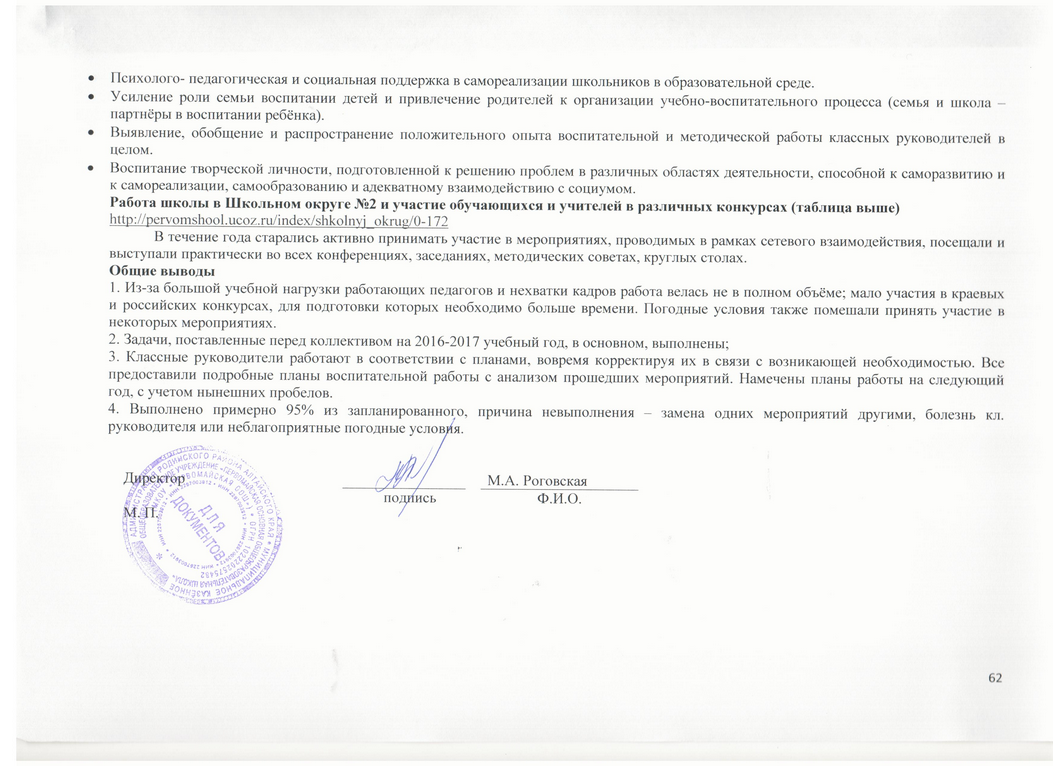 Муниципальное казённое образовательное учреждение «Первомайская основная общеобразовательная школа»659794, с.Центральное Родинского района Алтайского края, улица Школьная, 2659794, с.Центральное Родинского района Алтайского края, улица Школьная, 2Телефон8(38563) 26035Факсe-mailgrankina2010@yandex.ru Учредителем Учреждения является Комитет по образованию Администрации Родинского района с.Родино ул.Ленина Тел: (38563) 22546Сайт учредителя: http://rodinoeduc.edu22.infoРеализуемые образовательные программыСерия, №Дата выдачиЛицензия на право ведения образовательной деятельности А, 
№0001238 «10» февраля 2012
1.Дошкольное образование А, 
№0001238 «10» февраля 2012
2.Начальное общее образование А, 
№0001238 «10» февраля 2012
3. Основное общее образование А, 
№0001238 «10» февраля 2012
Серия, №Дата выдачиСрок окончанияСвидетельство о государственной аккредитации 22АА № 000828    «06»апреля 2012 г.,с « 06 » апреля 2012 г. до «06» апреля 2024 года. 1.Начальное общее образование22АА № 000828    «06»апреля 2012 г.,с « 06 » апреля 2012 г. до «06» апреля 2024 года. 2.Основное общее образование22АА № 000828    «06»апреля 2012 г.,с « 06 » апреля 2012 г. до «06» апреля 2024 года. Роговская Марина АлександровнаБорисенко Лариса Ивановна – заместитель директора по учебно-воспитательной работе№ п/пВозрастные группыКоличество детей1.3-7 лет (разновозрастная)12классыНа начало 2015-2016 учебного годаНа начало 2015-2016 учебного годаНа конец 2015-2016 учебного годаНа конец 2015-2016 учебного годаНа конец 2016-2017 учебного годаНа конец 2016-2017 учебного годаклассыкол-во классовкол-во обучающихсякол-во классовкол-во обучающихсякол-во классовкол-во обучающихся1151512213131531717134141517Всего в начальной школе41942041751314136121214713131181515139131314Всего в основной школе516517515ИТОГО по ОУ9359379321 класс5 дней2-9 классы5 днейДата начала четвертиДата окончания четвертиПродолжительность(количество учебных недель)1 четверть01.09.2016 28.10. 2016 8 недель и 2 дня2 четверть07.11. 2016 28.12.2016 7 недель и 3 дня3 четверть11.01.2017 24.03.2017 10 недель и 3 дня4 четверть1-4,9 классы5-8 классы03.04.2017 03.04.2017 25.05.2017 31.05.2017 7 недель и 4 дня 8 недель и 3 дняДата начала каникулДата окончания каникулПродолжительность в дняхКаникулы осенние29.10.201606.11.20169 днейКаникулы зимние29.12.201610.01.201713 днейКаникулы весенние25.03.201601.04.20158 днейДополнительные каникулы для обучающихся первых классов18.02.201726.02.20177 днейЛетние каникулы01.06.201731.08.201792 дня•   1 класспервое полугодие - 35 мин,второе полугодие 40 мин., (согласно САНПИН, п. 2.9.3. и 2.9.4.)•   2-9 классы40 минут В соответствии со сроками   Министерства образования  РФВ соответствии со сроками   Министерства образования  РФ9 классОбязательные: математика и русский язык (ОГЭ), 2 по выбору обучающихся (ОГЭ).Учебный планначального общего образования (5-дневная учебная неделя)Учебный планначального общего образования (5-дневная учебная неделя)Учебный планначального общего образования (5-дневная учебная неделя)Учебный планначального общего образования (5-дневная учебная неделя)Учебный планначального общего образования (5-дневная учебная неделя)Учебный планначального общего образования (5-дневная учебная неделя)Учебный планначального общего образования (5-дневная учебная неделя)Предметные областиУчебные предметы               классыКоличество часов в неделюКоличество часов в неделюКоличество часов в неделюКоличество часов в неделюВсегоПредметные областиУчебные предметы               классыIIIIIIIVВсегоОбязательная частьРусский язык и литературное чтениеРусский язык444416Русский язык и литературное чтениеЛитературное чтение444315Иностранные языкиИностранный язык (немецкий язык)-2226Математика и информатикаМатематика 444416Обществознание и естествознаниеОкружающий мир22228Основы религиозной культуры и светской этикиОсновы религиозной культуры и светской этики *–––11ИскусствоМузыка11114ИскусствоИзобразительное искусство11114Технология Технология 11114Физическая культураФизическая культура333312ИтогоИтого2022222286Часть, формируемая участниками образовательных отношенийЧасть, формируемая участниками образовательных отношений11114Русский язык٭٭Русский язык٭٭1111Максимально допустимая недельная нагрузка Максимально допустимая недельная нагрузка 2123232390Предметные областиУчебныепредметыПредметные областиУчебныепредметыV классVI классОбязательная частьРусский язык и литератураРусский язык55Русский язык и литератураЛитература33Иностранные языкиИностранный язык (немецкий язык)33Иностранные языкиВторой иностранный язык--Математика и информатикаМатематика55Математика и информатикаАлгебра-Математика и информатикаГеометрия-Математика и информатикаИнформатика--Общественно-научные предметыИстория России. Всеобщая история.22Общественно-научные предметыОбществознание*11Общественно-научные предметыГеография12Естественно-научные предметыФизика-Естественно-научные предметыХимия-Естественно-научные предметыБиология12ИскусствоМузыка11ИскусствоИзобразительное искусство11ТехнологияТехнология22Физическая культура и Основы безопасности жизнедеятельностиОсновы безопасности жизнедеятельности--Физическая культура и Основы безопасности жизнедеятельностиФизическая культура33Основы духовно-нравственной культуры народов России*1ИтогоИтого2830 ч.Часть, формируемая участниками образовательных отношенийЧасть, формируемая участниками образовательных отношенийИТОГОИТОГО28 ч.30 ч.Учебные предметыУчебные предметы7 класс8 класс9 классРУССКИЙ ЯЗЫК 532ЛИТЕРАТУРА223ИНОСТРАННЫЙ ЯЗЫК (НЕМЕЦКИЙ ЯЗЫК)333МАТЕМАТИКА66٭6ИНФОРМАТИКА и ИКТ-2٭2ИСТОРИЯ223ОБЩЕСТВОЗНАНИЕ111ГЕОГРАФИЯ222ПРИРОДОВЕНИЕ---ФИЗИКА222ХИМИЯ-22БИОЛОГИЯ222ИСКУССТВО (музыка и Изобразительное искусство)Музыка111ИСКУССТВО (музыка и Изобразительное искусство)ИЗО111ТЕХНОЛОГИЯ21-ОСНОВЫ БЕЗОПАСНОСТИ ЖИЗНЕДЕЯТЕЛЬНОСТИ-1-ФИЗИЧЕСКАЯ КУЛЬТУРА333ИТОГО323333Часть, формируемая участниками образовательных отношенийИТОГО32 ч.33 ч.33 ч.2013  г.% выпускников2014 г.% выпускников2015г.% выпускников2016 г. % выпускников2017 г. % выпускниковI ступень10010087100100II ступень100100100100100В целом по ОУ10010094,5100100Мониторинг результатов ГИА 9 классМониторинг результатов ГИА 9 классМониторинг результатов ГИА 9 классМониторинг результатов ГИА 9 классМониторинг результатов ГИА 9 классПоказателиУчебный годУчебный годУчебный годУчебный годПоказатели2013-20142014-2015	2015-20162016-2017Всего учащихся3834Русский язык Русский язык Русский язык Русский язык Успеваемость100%100%100%100%Качество знаний100%75%67%75%Средний балл4,66444Математика Математика Математика Успеваемость100%100%100%100%Качество знаний100%50%33%75%Средний балл4,03,533,75География  2География  2География  2География  2Успеваемость100%100%Качество знаний33%50%Средний балл34Обществознание 1Обществознание 1Обществознание 1Успеваемость0 %100%Качество знаний0 %100%Средний балл24Биология 1Биология 1Биология 1Биология 1Успеваемость100%100%Качество знаний0%100%Средний балл34Физика 2Физика 2Физика 2Успеваемость100 %100%Качество знаний0 %0%Средний балл33Литература 1Литература 1Литература 1Литература 1Успеваемость100%Качество знаний0%Средний балл3Химия 1Химия 1Химия 1Успеваемость100%Качество знаний0%Средний балл3Всего выпускников: 4Учебное заведение1Барнаульская лётная школа1Техникум с. Степное озеро1Техникум с. Степное озеро1Гостиничный сервис г.Барнаул ТехникумУровень /предмет2013-20142014-20152015-20162016-2017Муниципальный уровень предметных олимпиадМуниципальный уровень предметных олимпиадМуниципальный уровень предметных олимпиадбиология1 местоучастиеучастиеистория1 место-участиегеография1 местоучастиеучастиерусский языкучастиеучастиенемецкий языкучастиеучастиелитератураучастиеучастиематематикаучастиеучастиеобществознаниеучастиеучастиеитого121 грамота за хорошие показатели по нем.яз.0№УровеньУровеньНаименованиеУчастникКлассУчительРезультат«Многообразие возможностейКостров Степанд/садГостева Л.А.3 местоМуниципалитетМуниципалитет«Малая Олимпийка»Команда «Крепкие парни»д/садГостева Л.А.участиеМеждународный дистанционныйМеждународный дистанционный«Олимпус -2017 –весенняя сессия» ИнформатикаКострова Алина5 Кострова Т.В.Диплом 2 степениМеждународный дистанционныйМеждународный дистанционный«Олимпус -2017 –весенняя сессия» Биология, Окружающий мирКострова Алина5 Кострова Т.В.Диплом 2 степениМеждународный дистанционныйМеждународный дистанционный«Олимпус -2017 –весенняя сессия» ИсторияКострова Алина5 Кострова Т.В.Диплом 3 степениМеждународный дистанционныйМеждународный дистанционный«Олимпус -2017 –весенняя сессия» ГеографияКострова Алина5 Кострова Т.В.Диплом 1 степениМеждународный дистанционныйМеждународный дистанционный«Олимпус -2017 –весенняя сессия» Русский язык и литератураКострова Алина5 Кострова Т.В.Диплом 1 степениМеждународный дистанционныйМеждународный дистанционный«Олимпус -2017 –весенняя сессия» МатематикаКострова Алина5 Кострова Т.В.Диплом 2 степениМеждународный дистанционныйМеждународный дистанционный«Олимпус -2017 –весенняя сессия» ГеографияМирзоева Аида ТелманКызы8Кострова Т.В.ГрамотаМеждународный дистанционныйМеждународный дистанционный«Олимпус -2017 –весенняя сессия» ИсторияМирзоева Аида ТелманКызы8Кострова Т.В.ГрамотаМеждународный дистанционныйМеждународный дистанционный«Олимпус -2017 –весенняя сессия» Биология Окружающий мирМирзоева Аида ТелманКызы8Кострова Т.В.Диплом 3 степениМеждународный дистанционныйМеждународный дистанционный«Олимпус -2017 –весенняя сессия» МатематикаМирзоева Аида ТелманКызы8Кострова Т.В.ГрамотаМеждународный дистанционныйМеждународный дистанционный«Олимпус -2017 –весенняя сессия» Русский язык и литератураМирзоева Аида ТелманКызы8Кострова Т.В.Борисенко Л.И.ГрамотаМеждународный дистанционныйМеждународный дистанционный«Олимпус -2017 –весенняя сессия» Русский язык и литератураГранкина Полина8Борисенко Л.И.Кострова Т.В.Диплом 3 степениМеждународный дистанционныйМеждународный дистанционный«Олимпус -2017 –весенняя сессия» ИсторияГранкина Полина8Кострова Т.В.ГрамотаМеждународный дистанционныйМеждународный дистанционный«Олимпус -2017 –весенняя сессия» ГеографияГранкина Полина8Кострова Т.В.ГрамотаМеждународный дистанционныйМеждународный дистанционный«Олимпус -2017 –весенняя сессия» МатематикаГранкина Полина8Кострова Т.В.Диплом 3 степениМеждународный дистанционныйМеждународный дистанционный«Олимпус -2017 –весенняя сессия» Биология Окружающий мирГранкина Полина8Кострова Т.В.ГрамотаМеждународный дистанционныйМеждународный дистанционный«Олимпус -2017 –весенняя сессия»Борисенко Л.И.СертификатМеждународный дистанционныйМеждународный дистанционный«Олимпус -2017 –весенняя сессия» Кострова Т.В.СертификатВсероссийскийВсероссийскийВикторина «Россия. Вооружённые силы»Люкшенко В.А.БлагодарностьВсероссийскийВсероссийскийВикторина «Россия. Вооружённые силы»Перебейнос Иван6Люкшенко В.А.Диплом 3 местоВсероссийскийВсероссийскийВикторина «Россия. Вооружённые силы»Мирзоев Аслан6Люкшенко В.А.Диплом 3 местоВсероссийскийВсероссийскийВикторина «Россия. Вооружённые силы»Борисов Ярослав6Люкшенко В.А.СертификатВсероссийскийВсероссийскийВикторина «Россия. Вооружённые силы»Овсеенко Никита6Люкшенко В.А.СертификатВсероссийскийВсероссийскийВикторина «Россия. Вооружённые силы»Витухин Данил9Люкшенко В.А.ДипломВсероссийскийВсероссийскийВикторина «Россия. Вооружённые силы»Шевцов Станислав8Люкшенко В.А.СертификатВсероссийскийВсероссийскийВикторина «Человек и космос»Люкшенко В.А.БлагодарностьВсероссийскийВсероссийскийВикторина «Человек и космос»Перебейнос Иван6Люкшенко В.А.СертификатВсероссийскийВсероссийскийВикторина «Человек и космос»Овсеенко Никита6Люкшенко В.А.СертификатВсероссийскийВсероссийскийВикторина «Человек и космос»Сходцев Григорий9Люкшенко В.А.ДипломВсероссийскийВсероссийскийВикторина «Человек и космос»Головин Дмитрий5Люкшенко В.А.СертификатВсероссийскийВсероссийскийВикторина «Человек и космос»Витухин Данил9Люкшенко В.А.ДипломВсероссийскийВсероссийскийВикторина «Человек и космос»Школина Дарья9Люкшенко В.А.ДипломВсероссийскийВсероссийскийВикторина «Человек и космос»Мирзоева Аида8Люкшенко В.А.Диплом 2 местоВсероссийскийВсероссийскийВикторина «Человек и космос»Шевцов Станислав8Люкшенко В.А.Диплом 1 местоВсероссийскийВсероссийскийВикторина «Человек и космос»Кострова Алина5Люкшенко В.А.Диплом 2 место в регионеВсероссийскийВсероссийскийВикторина «Человек и космос»Трембач Юлия5Люкшенко В.А.Диплом 2 место в регионеВсероссийскийВсероссийскийВикторина «Человек и космос»Гранкина Полина8Люкшенко В.А.Диплом 3 местоВсероссийскийВсероссийскийВикторина «Человек и космос»Мирзоев Аслан6Люкшенко В.А.СертификатВсероссийскийВсероссийскийОлимпиада. Естественнонаучный цикл.Степанова А.В.БлагодарностьВсероссийскийВсероссийскийОлимпиада. Физико-математический цикл.Люкшенко В.А.БлагодарностьВсероссийскийВсероссийскийОлимпиада. Физико-математический цикл.Гранкина Полина8Люкшенко В.А.СертификатВсероссийскийВсероссийскийОлимпиада. Физико-математический цикл.Мирзоев Аслан6Люкшенко В.А.СертификатВсероссийскийВсероссийскийОлимпиада. Физико-математический цикл.Перебейнос Иван6Люкшенко В.А.СертификатВсероссийскийВсероссийскийОлимпиада. Физико-математический цикл.Овсеенко Никита6Люкшенко В.А.СертификатВсероссийскийВсероссийскийОлимпиада. Естественнонаучный цикл. ГеографияПеребейнос Иван6Степанова А.В.Диплом 1 местоВсероссийскийВсероссийскийОлимпиада. Естественнонаучный цикл. ГеографияКострова А.5Степанова А.В.Диплом 2 местоВсероссийскийВсероссийскийОлимпиада. Естественнонаучный цикл. ГеографияТрембач Юлия5Степанова А.В.Диплом 3 местоВсероссийскийВсероссийскийОлимпиада. Естественнонаучный цикл. ГеографияЧернова Анастасия7Степанова А.В.Диплом 3 местоВсероссийскийВсероссийскийОлимпиада. Естественнонаучный цикл. ГеографияОвсеенко Никита6Степанова А.В.СертификатВсероссийскийВсероссийскийОлимпиада. Естественнонаучный цикл. ГеографияШевцов Станислав8Степанова А.В.Диплом 1 местоОбщероссийскийОбщероссийскийПредметная олимпиада. «Пятёрочка» ИсторияКострова А.5Кострова Т.В.Диплом победителяОбщероссийскийОбщероссийскийПредметная олимпиада. «Пятёрочка» Математика.Кострова А.5Кострова Т.В.Диплом победителяВсероссийскийВсероссийскийКонкурс «Школа безопасности»Перебейнос Иван6Люкшенко В.А.Диплом 1 место в регионеВсероссийскийВсероссийскийКонкурс «Школа безопасности»Овсеенко Никита6Люкшенко В.А.СертификатВсероссийскийВсероссийскийКонкурс «Школа безопасности»Гранкина Полина8Люкшенко В.А.Диплом 2 место в регионеВсероссийскийВсероссийскийКонкурс «Школа безопасности»Мирзоева Аида8Люкшенко В.А.Диплом 1 место в регионеВсероссийскийВсероссийскийКонкурс «Школа безопасности»Шевцов Станислав8Люкшенко В.А.СертификатВсероссийскийВсероссийскийКонкурс «Школа безопасности»Витухин Данил9Люкшенко В.А.Диплом 1 место в регионеВсероссийскийВсероссийскийКонкурс «Школа безопасности»Чернова Анастасия7Люкшенко В.А.СертификатВсероссийскийВсероссийскийКонкурс «Россия. Обычаи и традиции»Чернова Анастасия7Люкшенко В.А.СертификатВсероссийскийВсероссийскийКонкурс «Россия. Обычаи и традиции»Овсеенко Никита6Люкшенко В.А.СертификатВсероссийскийВсероссийскийКонкурс «Россия. Обычаи и традиции»Перебейнос Иван6Люкшенко В.А.Диплом 3 местоВсероссийскийВсероссийскийКонкурс «Россия. Обычаи и традиции»Мирзоева Аида8Люкшенко В.А.СертификатВсероссийскийВсероссийскийКонкурс «Россия. Обычаи и традиции»Шевцов Станислав8Люкшенко В.А.СертификатВсероссийскийВсероссийскийКонкурс «В мире сказок»Перебейнос Иван6Кострова Т.В.Диплом 2 степени 2 место в России 2 место в регионеВсероссийскийВсероссийскийКонкурс «В мире сказок»Кострова Алина5Кострова Т.В.Диплом 6 место в России3 место в регионеВсероссийскийВсероссийскийКонкурс «В мире сказок»Мирзоев Аслан6Кострова Т.В.Диплом 1 степени1 место в России1 место в регионеВсероссийскийВсероссийскийКонкурс «В мире сказок»Чернова Анастасия7Кострова Т.В.Диплом 7 место в России1 место в регионеВсероссийскийВсероссийскийСоциально значимое исследование о ВИЧ-инфекциии СПИДеКострова Т.В.Сертификат «Остановим СПИД вместе»КраевойКраевойКонкурс «Поздравь учителя!»Шиц И. А.3 местоКраевойКраевойКонкурс «Поздравь учителя!»Люкшенко В.А.3 местоМуниципалитетМуниципалитетКонкурс «Итоги работы в документах и фотографиях»Люкшенко В.А.1 местоОкругОкругВикторина «Год Кино в России»Овсеенко Никита 6Люкшенко В.А.1 местоОкругОкругВикторина «Год Кино в России»Мирзоева Аида 8Люкшенко В.А.сертификатОкругОкругВикторина «Год Кино в России»Гранкина Полина 8Люкшенко В.А.сертификатОкругОкругВикторина «Год Кино в России»Шевцов Станислав 8Люкшенко В.А.сертификатОкругОкругВикторина «Год Кино в России»Перебейнос Иван 6Люкшенко В.А.сертификатМуниципалитетМуниципалитетИзготовление сувениров ко Дню ИнвалидовБирюков Александр3Кострова Т.В.Борисенко Л.И.Степанова А.В.сертификатМуниципалитетМуниципалитетИзготовление сувениров ко Дню ИнвалидовБирюкова Карина4Кострова Т.В.Борисенко Л.И.Степанова А.В.сертификатМуниципалитетМуниципалитетИзготовление сувениров ко Дню ИнвалидовКострова Алина5Кострова Т.В.Борисенко Л.И.Степанова А.В.сертификатМуниципалитетМуниципалитетИзготовление сувениров ко Дню ИнвалидовМартюшова Дарья4Кострова Т.В.Борисенко Л.И.Степанова А.В.сертификатМуниципалитетМуниципалитетИзготовление сувениров ко Дню ИнвалидовБайрамов Рамиз3Кострова Т.В.Борисенко Л.И.Степанова А.В.сертификатМуниципалитетМуниципалитетВыставка декоративно-прикладного творчества, посвящённого Новогодним праздникамШевцов Станислав8Кострова Т.В.Борисенко Л.И.Степанова А.В.Гостева Л.А.сертификатМуниципалитетМуниципалитетВыставка рисунков и поделок, посвящённых «Дню сельского хозяйства и перерабатывающей промышленностиУчащиеся школы1-9педколлектив школыГрамотаВсероссийскийВсероссийскийОлимпиада школьников по русскому языку проекта «Olimpiado.Ru»Кострова Алина5Кострова Т.В.Диплом 1 степениМеждународныйМеждународныйОлимпиада «Осень -2016» проекта «Инфоурок»  по русскому языкуКострова Алина5Кострова Т.В.Диплом МеждународныйМеждународныйТворческий конкурс презентаций «Слайд 2017» от проекта myartlab.ruКострова Алина5Кострова Т.В.1 местоОкругОкругКонкурс рисунков по К. ЧуковскомуТрембач Юлия5Степанова А.В.Почётная грамотаОкругОкругКонкурс рисунков по К. ЧуковскомуКострова Алина5Степанова А.В.СертификатМуниципалитетМуниципалитетМесячник инвалидовУчащиеся школы2-5Кострова Т.В.Борисенко Л.И.Степанова А.В.ГрамотаОкругОкругНаучно-практическая конференция исследовательских и проектных работ школьниковГранкина Полина 8Люкшенко В.А.ГрамотаОкругОкругНаучно-практическая конференция исследовательских и проектных работ школьниковКострова Алина 5Кострова Т.В.ГрамотаОкругОкругНаучно-практическая конференция исследовательских и проектных работ школьниковМирзоева Аида 8Люкшенко В.А.ГрамотаМуниципалитетМуниципалитетНаучно-практическая конференция «В мир поиска, в мир науки»Гранкина Полина 8Люкшенко В.А.СертификатМуниципалитетМуниципалитетНаучно-практическая конференция «В мир поиска, в мир науки»Кострова Алина 5Кострова Т.В.ДипломМуниципалитетМуниципалитетНаучно-практическая конференция «В мир поиска, в мир науки»Мирзоева Аида 8Люкшенко В.А.ДипломМуниципалитетМуниципалитетСмотр-конкурс детских творческих коллективов образовательных учреждений района «Моя Родина – Алтай» (чтение прозы)Мирзоева Аида8Борисенко Л.И.Диплом 3 степениМуниципалитетМуниципалитетСмотр-конкурс детских творческих коллективов образовательных учреждений района «Моя Родина – Алтай»(чтение прозы)Гранкина Полина, Мирзоева Аида, Овсеенко Никита, Перебейнос Иван, Головин Дмитрий5-8Люкшенко В.А.Диплом 3 степениКраевойКраевойКонкурс Детского творчества «Сказочное бюро находок»Коровай Никита2Степанова А.В.ДипломКраевойКраевойКонкурс Детского творчества «Сказочное бюро находок»Трембач Юлия5Степанова А.В.ДипломКраевойКраевойКонкурс Детского творчества «Сказочное бюро находок»Троеглазова Юлия2Степанова А.В.ДипломКраевойКраевойКонкурс Детского творчества «Сказочное бюро находок»Гостева Света2Степанова А.В.ДипломКраевойКраевойВыставка по деревообработкеКоровай Никита2Коровай О.Г.СвидетельствоКраевойКраевойВыставка по деревообработкеГранкина Полина8Коровай О.Г.СвидетельствоКраевойКраевойТехническая выставка юных дизайнеров «Время творить и удивляться»Мирзоева Аида8Степанова А.В.СвидетельствоКраевойКраевойТехническая выставка юных дизайнеров «Время творить и удивляться»Мартюшова Дарья4Степанова А.В.СвидетельствоОкругОкругДистанционный конкурс презентаций «В гостях у класса»Кострова Алина, Трембач Юлия, Головин Дмитрий5Кострова Т.В.Грамота 3 местоОкругОкругКонкурс «Добрым быть совсем непросто» (стихотворение)Убейконь Виктория9Борисенко Л.И.ГрамотаОкругОкругКонкурс «Добрым быть совсем непросто» (сочинение)Мирзоева Аида8Борисенко Л.И.ГрамотаОкругОкругКонкурс «Добрым быть совсем непросто» (стихотворение)Терёхин Данил3Тупицына Е.М.ГрамотаОкругОкругКонкурс «Добрым быть совсем непросто» (стихотворение)Бирюков Александр3Тупицына Е.М.ГрамотаОкругОкругКонкурс «Добрым быть совсем непросто» (сказка)Троеглазова Юлия2Роговская М.А.ГрамотаОкругОкругКонкурс «Добрым быть совсем непросто» (рисунок)Мирзоев Аслан6Степанова А.В.ГрамотаОкругОкругКонкурс «Добрым быть совсем непросто» (рисунок)Овсеенко Никита6Степанова А.В.Грамота3 местоОкругОкругКонкурс «Добрым быть совсем непросто» (сочинение)Гранкина Полина 8Борисенко Л.И.Грамота 1 местоОкругОкругКонкурс «Добрым быть совсем непросто»(стихотворение )Кострова Алина5Гостева Л.А.Грамота 3 местоОкругОкругКонкурс «Добрым быть совсем непросто» (сказка)Байрамов Рамиз2Роговская М.А.Грамота 2 местоОкругОкругКонкурс «Добрым быть совсем непросто» (сказка)Гостева Света2Роговская М.А.Грамота 3 местоОкругОкругКонкурс «Добрым быть совсем непросто» (стихотворение)Перебейнос Иван6Борисенко Л.И.Грамота 1 местоКраевойКраевойТурнир по борьбе Самбо памяти Виталия ВольфаБирюков Александр3занимается в с. РодиноДиплом 2 местоКраевойКраевойТурнир по борьбе Самбо памяти Виталия ВольфаБирюков Александр3занимается в с. РодиноДиплом 3 местоКраевойКраевойДетский турнир «Белый тигр» по самбоБирюков Александр3занимается в с. РодиноГрамота 3 местоКраевойКраевойДетский турнир «Белый тигр» по ДзюдоБирюков Александр3занимается в с. РодиноГрамота 1 местоМежрайонныйМежрайонныйТурнир по самбо, посвящённый Дню Военной разведкиБирюков Александр3занимается в с. РодиноГрамота 2 местоМуниципалитетМуниципалитетОткрытое первенство ДЮСШ Завьяловского района  по борьбе Самбо Бирюков Александр3занимается в с. РодиноГрамота 1 местоМуниципалитетМуниципалитетОткрытое первенство ДЮСШ Завьяловского района  по борьбе Самбо Бирюков Александр3занимается в с. РодиноГрамота за лучшую техникуМуниципалитетМуниципалитетОткрытое первенство ДЮСШ Родинского района  по борьбе Самбо Бирюков Александр3занимается в с. РодиноГрамота 3 местоМуниципалитетМуниципалитетОткрытое первенство ДЮСШ Родинского района  по борьбе Самбо Бирюков Александр3занимается в с. РодиноГрамота 1 местоМуниципалитетМуниципалитетСоревнование по борьбе Самбо «Фестиваль на Завьяловских озёрах»Бирюков Александр3занимается в с. РодиноГрамота за волю к победеМуниципалитетМуниципалитетСоревнование по борьбе Самбо «Фестиваль на Завьяловских озёрах»Бирюков Александр3занимается в с. РодиноГрамота 2 местоМуниципалитетМуниципалитетКонкурс презентаций «Я буду как ты»Гранкин Никита1Тупицына Е.М.участиеМуниципалитетМуниципалитетКонкурс презентаций «Я буду как ты»Троеглазова Юлия2Тупицына Е.М.участиеОкругОкругВстреча ЗемляковПеребейнос Иван6Борисенко Л.И.БлагодарностьОкругОкругВстреча ЗемляковГранкина Полина8Люкшенко В.А.БлагодарностьКраевойКраевойКонференция «Будущее Алтая»Гранкина Полина8Люкшенко В.А.СертификатБлагодарностьКраевойКраевойКонференция «Будущее Алтая»Мирзоева Аида8Люкшенко В.А.СертификатБлагодарностьКраевойКраевойКонференция «Будущее Алтая»Кострова Алина5Кострова Т.В.СертификатБлагодарностьВсероссийскийВсероссийскийШкольная олимпиада «Словесник» по русскому языкуТрембач Юлия5Кострова Т.В.СертификатВсероссийскийВсероссийскийШкольная олимпиада «Словесник» по русскому языкуГоловин Дмитрий5Кострова Т.В.СертификатВсероссийскийВсероссийскийШкольная олимпиада «Словесник» по русскому языкуКострова Алина5Кострова Т.В.Диплом победителяВсероссийскийВсероссийскийШкольная олимпиада «Словесник» по русскому языкуОвсеенко Никита6Борисенко Л.И.Диплом победителяВсероссийскийВсероссийскийШкольная олимпиада «Словесник» по русскому языкуПеребейнос Иван6Борисенко Л.И.Диплом победителяВсероссийскийВсероссийскийШкольная олимпиада «Словесник» по русскому языкуМирзоев Аслан6Борисенко Л.И.Диплом победителяВсероссийскийВсероссийскийШкольная олимпиада «Словесник» по русскому языкуГранкина Полина8Борисенко Л.И.Диплом победителяВсероссийскийВсероссийскийШкольная олимпиада «Словесник» по русскому языкуМирзоева Аида8Борисенко Л.И.Диплом победителяВсероссийскийВсероссийскийШкольная олимпиада «Словесник» по русскому языкуШколина Дарья9Борисенко Л.И.Диплом победителяВсероссийскийВсероссийскийШкольная олимпиада «Словесник» по русскому языкуУбейконь Виктория9Борисенко Л.И.Диплом победителяВсероссийскийВсероссийскийШкольная олимпиада «Словесник» по русскому языкуСходцев Григорий9Борисенко Л.И.Диплом победителяВсероссийскийВсероссийскийШкольная олимпиада «Словесник» по русскому языкуВитухин Данил9Борисенко Л.И.Диплом победителяМеждународныйМеждународныйКонкурс «Мериады открытий» проекта «Инфоурок» (физическая культура «Олимпийский огонь»)Кострова Алина5Кострова Т.В.СертификатМеждународныйМеждународныйКонкурс «Мериады открытий» проекта «Инфоурок» (Этнографическое рукоделие: история русского народного костюма»)Кострова Алина5Кострова Т.В.СертификатМеждународныйМеждународныйКонкурс «Мериады открытий» проекта «Инфоурок» («по русской и зарубежной литературе «Мифы разных времён и народов»)Кострова Алина5Кострова Т.В.СертификатМеждународныйМеждународныйКонкурс «Мериады открытий» проекта «Инфоурок» (ОБЖ «Дорожная азбука»)Кострова Алина5Кострова Т.В.СертификатМеждународныйМеждународныйКонкурс «Мериады открытий» проекта «Инфоурок» (математика «Магия цифр»)Кострова Алина5Кострова Т.В.СертификатМеждународныйМеждународныйКонкурс «Мериады открытий» проекта «Инфоурок» (по истории «Путешествие в прошлое: история Древнего мира и Древней Руси»)Кострова Алина5Кострова Т.В.СертификатМеждународныйМеждународныйКонкурс «Мериады открытий» проекта «Инфоурок» (по русскому языку «Аз, Буки,Веди…»)Кострова Алина5Кострова Т.В.Диплом 1 местоМеждународныйМеждународныйКонкурс «Мериады открытий» проекта «Инфоурок» (по биологии «Волшебное царство растений»)Кострова Алина5Кострова Т.В.Диплом 2 местоМеждународныйМеждународныйКонкурс «Мериады открытий» проекта «Инфоурок» (по географии «Увлекательное путешествие по странам и континентам:Африка»)Кострова Алина5Кострова Т.В.Диплом 1 местоМеждународныйМеждународныйКонкурс «Мериады открытий» проекта «Инфоурок» (по информатике «Человек и информация»)Кострова Алина5Кострова Т.В.Диплом 1 местоМеждународныйМеждународныйКонкурс «Мериады открытий» проекта «Инфоурок» («Путешествие по музеям и театрам мира:Москва»)Кострова Алина5Кострова Т.В.Диплом 1 местоМеждународныйМеждународныйКонкурс «Мериады открытий» проекта «Инфоурок» («По страницам Вов: битва за Ленинград»)Кострова Алина5Кострова Т.В.Диплом 1 местоМеждународныйМеждународныйКонкурс «Мериады открытий» проекта «Инфоурок» Кострова Алина5Кострова Т.В.Благодарственное письмо за участиеВсероссийскийОлимпиада по предмету ФГОС ТЕСТ математикаОлимпиада по предмету ФГОС ТЕСТ математикаКострова Алина5Кострова Т.В.участиеВсероссийскийОлимпиада по предмету ФГОС ТЕСТ математикаОлимпиада по предмету ФГОС ТЕСТ математикаКострова Алина5Кострова Т.В.Диплом 2 место в регионеВсероссийскийКонкурс по физике «Зубрёнок»Конкурс по физике «Зубрёнок»Мирзоев Аслан6Кострова Т.В.СертификатВсероссийскийКонкурс по физике «Зубрёнок»Конкурс по физике «Зубрёнок»Перебейнос Иван6Кострова Т.В.СертификатВсероссийскийКонкурс по физике «Зубрёнок»Конкурс по физике «Зубрёнок»Мирзоева Аида8Кострова Т.В.СертификатВсероссийскийКонкурс по физике «Зубрёнок»Конкурс по физике «Зубрёнок»Шевцов Станислав8Кострова Т.В.Сертификат№п/пНазвание конкурсаУчастникиПобедителиКонкурсы внутри ДОУКонкурсы внутри ДОУКонкурсы внутри ДОУКонкурсы внутри ДОУ1.«Что нам осень принесет»ГостевС., Тупицын В., Мирошниченко Д., Степанов А., Костров С. (5)2.Выставка детских рисунков на тему: «Моя любимая игрушка»Участвовали все дети.3.Выставка на тему: «Символ года 2017»Яркова М., Гостев С., Баканов С., Тупицын В., Терехина К., Костров С. (6)Всего: 7 - участниковРайонные конкурсыРайонные конкурсыРайонные конкурсыРайонные конкурсы1.«Многообразие Возможностей» (11.05.2017 г.)3место :Костров Степан.2. Изготовление сувениров ко Дню инвалида.Сертификаты:Гостев СеменТерехина Катя3.«Малая Олимпийка»Диплом.Итого:1–победитель Краевые конкурсы:Краевые конкурсы:Краевые конкурсы:Краевые конкурсы:1.«Сказочный предмет»Гостев СеменДиплом-участникаИтого:1 – участникКол-воОбщее количество работников ОУ (все работники)19Всего учителей (физических лиц, без учителей в декретном отпуске)9Учителя  внешние совместители1Учителя с высшим образованием из них:6с высшим педагогическим5с высшим (не педагогическим), прошедших переподготовку1с высшим (не педагогическим), прошедших курсы повышения квалификации по профилю деятельности0Учителя, прошедшие курсы повышения квалификации за последние 5 лет (физических лиц)                   Из них:12                    Учителя, прошедшие курсовую подготовку по содержанию и методике преподаваемого предмета12Учителя, аттестованные на квалификационные категории (всего) в том числе:12высшая категория2первая категория10КоличествоАдминистративно-управленческий персонал (штатные единицы) (всего)1Административно-управленческий персонал, имеющий специальное образование (менеджмент)0Директор ОУ имеет специальное образование (менеджмент)переподготовкаАдминистративно-управленческий персонал, получивший или повысивший квалификацию в области менеджмента за последние 5 лет (физические лица)4Административно-управленческий персонал, ведущий учебные часы1Учителя, имеющие внутреннее совмещение по административно-управленческой должности (физических лиц)1Кол-воПедагоги - психологи 0Учителя - логопеды0Учителя - дефектологи0Социальные педагоги0Педагоги дополнительного образования 0Медицинские работники (физические лица, включая совместителей)01Степанова Анастасия ВикторовнаучительпереподготовкаУчитель географии географиябиблиотекарь2\0-1.2017г   АНО ДО «СибИНДО»  по программе «Учитель географии»2.КГБУ ДПО 10.04.2017г по теме «Проектирование модели деятельности библиотечно-информационного центра по созданию единой информационной среды образовательной организации» 16 чб/кб\стаж 2Сходцев Евгений ЮрьевичучительСреднее специальноеУчитель физической культурыФизическая культураОБЖ, биология, технология0-1.Закончил ГБПК  2016г2. 10.04.2017 КГБУ ДПО тема: «Развитие профессиональных компетенций учителя профессионального стандарта «Педагог» 32 чб/кб\стаж 3Тупицына Евгения Михайловнаучитель1 курс пединститутаучительНачальные классы-7\02016-2020г ГБПУ «Барнаульский педагогический институт»б/кб\с4Гостева Любовь АнатольевнаУчитель(совместительство)Среднее специальное Воспитатель д\садУчитель истории, обществознанияИстория, обществознаниеМузыка.ОРКСЭ17\020172017г  АНО ДО «СибИНДО»  по программе «Учитель истории», «Учитель обществознания»б\кб\сКатегория Количество аттестованных за три последних годаКоличество аттестованных за три последних годаКоличество аттестованных за три последних годаКатегория 2013-2014 уч. год2014-2015 уч. год2015-2016 уч. год2016-2017 уч.годВысшая002Первая221(воспитатель)Соответствие занимаемой должности1100ИТОГО1323Показатели Показатели Обеспеченность учащихся учебной литературой (%)100%Количество компьютеров, применяемых в учебном процессе15Количество учащихся на 1 компьютер, применяемый в учебном процессе4Наличие библиотеки/информационно-библиотечного центра (указать)ДаНаличие медиатеки (есть/нет)НетВозможность пользования сетью Интернет учащимися (да/ нет)Да Количество АРМ (автоматизированное рабочее место)  учителя3Кол-во компьютеров, применяемых в управлении2Наличие АРМ (автоматизированное рабочее место)  администраторанетВозможность пользования сетью Интернет педагогами (да/нет)нетНаличие сайта (да/ нет)Да Создание условий для обеспечения учащихся питанием (да/нет)Да Обеспеченность учащихся медицинским обслуживанием (да/ нет)Да Кол-воКабинет математики1Кабинет информатики1Кабинет русского языка и литературы1Кабинет истории1Кабинет естествознания1Мастерская 1Кабинет иностранного языка1Спортивный зал1Читальный зал1Кабинет начальных классов 2НАПРАВЛЕНИЯФОРМЫ РАБОТЫДуховно-нравственное воспитание и  интеллектуальное развитие.Уроки, интеллектуальные игры, предметные олимпиады.Профессионально-трудовое и экономическое.Уроки труда, КТД, дежурство, субботники, экскурсии.Художественно-эстетическое.Конкурсы, концерты, выставки, КТД, праздники, кружки.Воспитание культуры здоровья (физического, психологического, нравственного).Уроки физкультуры, уроки ОБЖ, соревнования, спортивные олимпиады, День здоровья.Гражданско-патриотическое и правовое.Уроки, экскурсии, мероприятия, инструктажи, Эвакуации.Семейное воспитание. Классные часы, родительские собрания.Экологическое воспитаниеКлассные часы, мероприятия, КТД.Наименование кружкового объединенияФИО руководителяКоличество посещающих кружокСпортивная секция по волейболу (мальчики)Сходцев Е.Ю.11Спортивная секция по волейболу (девочки)Сходцев Е.Ю.11Спортивная секция по теннисуСходцев Е.Ю.7ТригонометрияЛюкшенко В.А.4Наименование кружкового объединенияФИО руководителяКлассКоличество посещающих кружокТанцевальныйТупицына Е.Ю.1-615Занимательная комбинаторикаЛюкшенко В.А.1-620Мой друг - мячСходцев Е.Ю.1-624Правила дорожного движенияТупицына Е.Ю.1-617«Самоделкин»Степанова А.В.1-621СентябрьЛинейка, посвящённая Первому звонку, День здоровья, Кросс «Золотая осень»ОктябрьДень пожилого человека, День учителя, Посвящение в первоклассники.НоябрьДень матери, «Молодёжь - за здоровый образ жизни».ДекабрьДекада Инвалидов, День Конституции, Новогодний бал, спортивные соревнования, профилактика пожарной безопасности.ЯнварьПрофилактика ДТП «Внимание - дети», Праздник зимних забав, выставки декоративно-прикладного творчества.ФевральПатриотические мероприятия (Вахта памяти, линейка к 23 февраля), спортивные соревнования. «Зарничка» для учащихся 1-4 классов.Март8 Марта, профориентация «Будущее — это ты», спортивные соревнования, День знаний о лесе.АпрельОзеленение школы, мероприятия к Дню Отца, смотр кружков, День Космонавтики, неделя Книги.МайОперация «Памятник», Митинг к 9 Мая, возложение венков, линейка, посвящённая Последнему звонку.ИюньЭкскурсии и походы, День защиты детей, торжественное вручение аттестатов.Детский садОрганизация общих родительских собраний, открытых уроков и мероприятий, экскурсий для будущих первоклассников.Сельская библиотекаСовместное проведение школьных праздников, читательских конференций, дискуссий, презентаций.Дом культурыОрганизация праздничных дискотек, смотров художественной самодеятельности, поздравление пожилых людей, туристический молодёжный слётДЮСШ, Красноалтайская и Вознесенская школа, Кочкинская СОШ, Степно-Кучукская СОШ, РСШ №2Организация спортивных соревнований. Организация семинаров, выставок, проведение конференций, окружных мероприятий«МРСК Сибири»Организация экскурсий, помощь в проведении классных часов, просмотр фильмов, обеспечение материалами.ООО «Центральное»Организация экскурсий, спонсорская помощь.Полиция, участковыйОрганизация бесед, проведение классных часовДиректорМ.А. РоговскаяподписьподписьподписьФ.И.О.М. П.М. П.М. П.